desST. JOSEPH’S COLLEGE (AUTONOMOUS)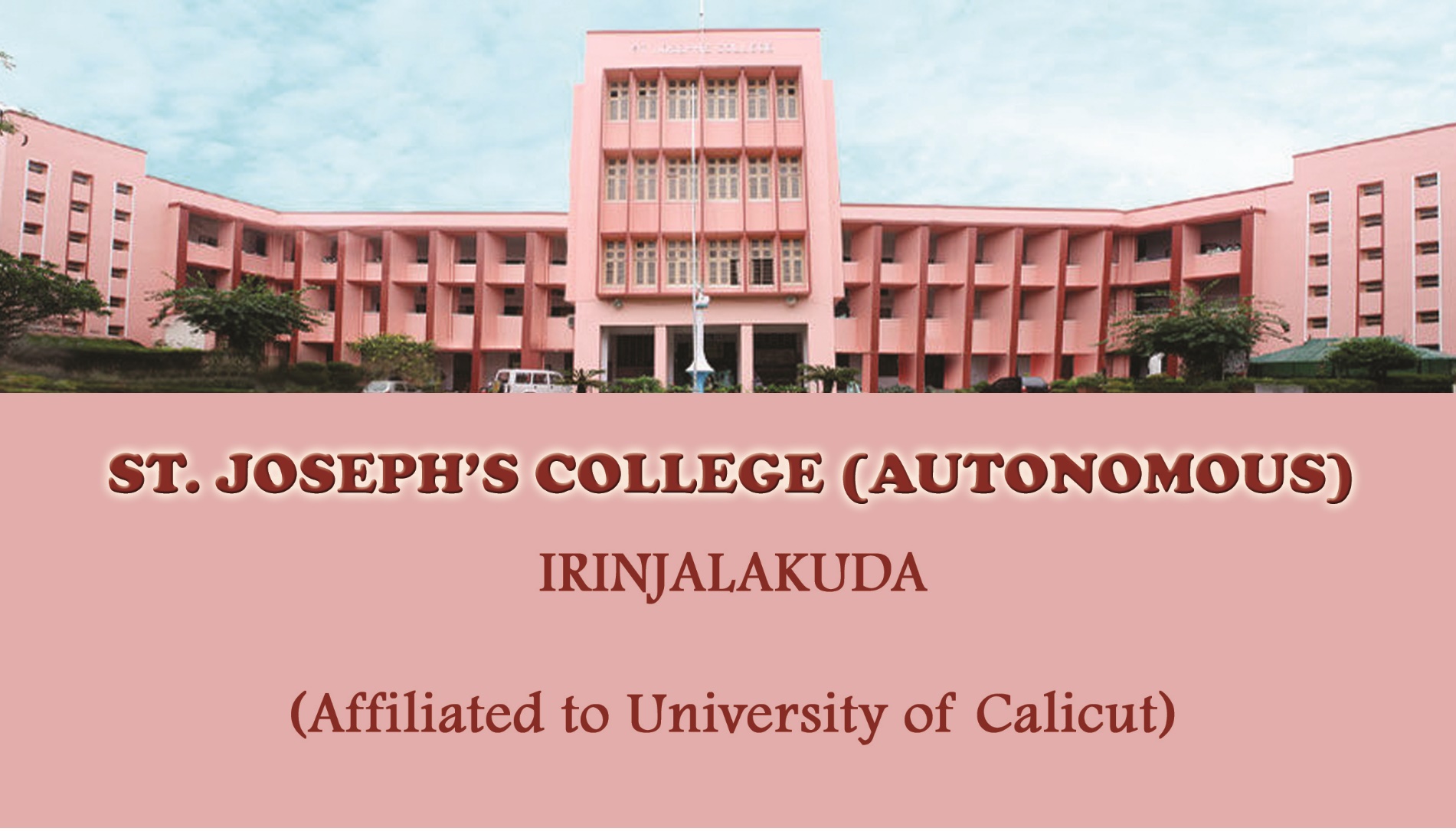 IRINJALAKUDA(Affiliated to University of Calicut)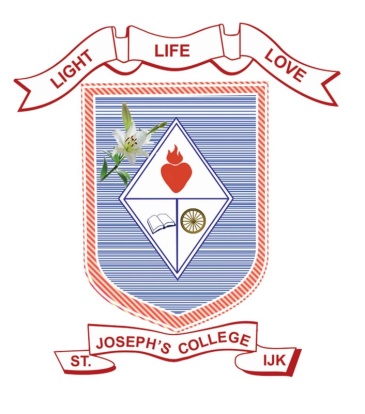 CURRICULAM AND SYLLABI FORBSc PSYCHOLOGYUnder Choice Based Credit & Semester System2020 AdmissionsSt. Joseph’s College (Autonomous), IrinjalakudaDEPARTMENT OF PSYCHOLOGYBOARD OF STUDIES IN PSYCHOLOGY (UG)Name and designation of stake holders  						FOREWORDHigher Education scenario in Kerala has been going through turbulent transformations in recent times with the grant of autonomy to colleges by the State Government. There is no doubt about the qualitative worth of the institutions handpicked for autonomy. However, there are apprehensions about the absorption and implementation of the package of autonomy.              St. Joseph’s College was given autonomy in the year 2016, and has since then been endeavoring to reinvent itself.Academic autonomy has given us the freedom to recreate our own curriculum and syllabus keeping in mind the challenges and changing needs of the society, the nation, the industry and the world. Hence, a structured feedback on the requirements of the new millennium was sought from all the relevant stakeholders of the institution- students, faculty, alumnae, parents, industry experts, employers etc.The suggestions of the stakeholders were incorporated into the curricula and syllabi, and presented in the respective Boards of Studies for discussion. The changes pointed out were duly considered and the restructured syllabi are then presented to, and ratified by, the Academic Council.The role of the IQAC of the college in the above exercise is laudatory. The Cell spearheads all the quality enhancement endeavors, including that of curriculum and syllabus redesigning. By organizing workshops, seminars and hands on training sessions, the cell has facilitated a smooth conduct of the restructuring process. At the end of the year, an evaluation of the syllabi followed is also undertaken, with suggestions noted down for future changes.As an institution that wishes seriously to provide enhanced quality education to young women students in order to empower them to be fit for the changing world, St. Joseph’s College is bravely facing the challenges even as it is happily handling the possibilities, that autonomy has brought to it. Academic enriching programs, skill – based micro credentials, ICT up gradations, promotional activities for a culture of research, etc. are a few of the multifarious responsibilities invested with the college in its restructuring of curriculam and redesigning of syllabus.I specially thank the IQAC, the Heads of various departments the faculty, and staff, directly in charge of the syllabus updation, for their sincere and dedicated efforts.PrincipalACKNOWLEDGEMENT                            I am extremely grateful to Dr. Monsy Edward Associate Professor and HOD, Department of psychology, Prajyoti Niketan College, Pudukad and Dr. Shiju Joseph, Assistant Professor, Department of Psychology, Govt. College for Women, Vazhuthakkadu for their selfless and timely guidance in the restructuring of the syllabus. I extend my heartfelt thanks to Dr. Soumya Starlet .C.T. and Dr. Nice Mary Francis P, Assistant Professors, Department of Psychology, Prajyoti Niketan College, Pudukad for their support in this endeavor. I also extend my gratitude to Dr.Soumya Mohan C, Assistant Professor, Sri C Achutha Menon Government College, Thrissur and Dr. Seena. M. Mathai and Dr. R. Malini , Assistant Professors Department of Psychology, UC College, Aluva, for their support and guidance. I gratefully place on record my sincere gratitude to the members of Board of Studies, Department of psychology, St. Joseph’s College (Autonomous), Irinjalakuda, for their active participation and valuable suggestions, and for making the syllabus pertinent to the needs of the student community.	                                                                                                                   Femi Francis	                                                                                                                      Chairperson                                                                                                                Board of studies in psychology CONTENTST. JOSEPH’S COLLEGE, (AUTONOMOUS), Irinjalakuda DEPARTMENT OF PSYCHOLOGY2020 ADMISSIONPREFACEAs an autonomous college under Calicut University, St. Joseph’s College has taken conscientious efforts to strengthen the curriculum by retaining all the fundamental stipulations of The University/Higher Education Council, to ensure a well-balanced Curriculum. Within the Constraints of a prescribed syllabus, we have resolved to take a collective effort to create an inspiring academic culture in the institution, essential for teachers and students to access deeper knowledge and participate in its expansion and transmission. It is also to re-articulate the almost lost or forgotten fact that production and transmission of Quality Knowledge, essential for the development of students in particular and society in general, are the primary functions of any Educational Institution. The Syllabus restructuring of 2019 aims to provide the students many opportunities to engage with authentic, real world learning. Opportunities for engagement in work based learning that can be provided through the curriculum across a range of subject areas are creating new and exciting ways to support student learning. I acknowledge the efforts taken by the teachers in developing Programme and Course outcomes that focus on cognitive and intellectual skills of the learners, confidence to carry out independent and scholarly research in area of professional interest to them and to position themselves globally effective cross- cultural educators. I congratulate the efforts taken by the Principal Dr.Sr.Isabel and the team for restructuring the syllabi under the leadership of Dr. Monsy Edward in a meaningful manner. Transformation is what makes St. Joseph’s distinctive. Transforming lives in order to make a real impact on the local and international stage through the creation, sharing and application of knowledge. We look forward to sharing with you the outcomes of our curriculum restructuring and these resources we hope will enable you to reflect on learning gain in our own institution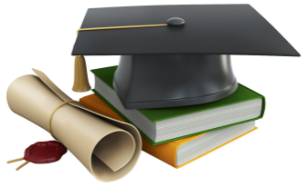 STUDENT ATTRIBUTES The motto of the institution is “Light, Life, Love”Light  for the illumination of the heart and mind Life    for the fullness of growth – physical, mental, intellectual and spiritualLove  for fellowship with the Supreme & with one another The motto enshrines the vision of the Founders for the students and constitutes the foundation for the acquisition of the following student attributes envisioned by the institution.Empowerment Life Long Learning Holistic Development Value Orientation Social Responsibility Nation Building CapacityGreen Thinking Creativity & Innovation Acquiring Life Skills Discipline Leadership / Team skills Problem solving skillsCommunicability The above Student Attributes will be attained in the span of their student life at   St. Joseph’s College through various activities such as Curricular, Co-curricular & extra-curricular Sports, games, fine arts  and cultural Enrichment / certificate courses Extension / outreach programmesHealthy / Best practices PROGRAMME OUTCOMESAt the end of a UG programme, a student would have: acquired adequate knowledge of the subjectcrafted a foundation for higher learning been initiated into the basics of research Imbibed sound moral and ethical valuesbecome conscious of environmental and societal responsibilities attained skills for communication and careerlearned to tolerate diverse ideas and different points of view become empowered to face the challenges of the changing universe PROGRAMME SPECIFIC OUTCOMEAIMS AND OBJECTIVESFirst Semester  To generate interest in Psychology and   familiarize  the basic concept of the field of Psychology with an emphasis on applications of Psychology in everyday lifeSecond Semester To understand the basics of various theories in Psychology and to provide basic knowledge about systems and processes like cognition, memory, motivation and emotion.Third SemesterTo offer foundation on psychological measurement and testing and to provide the basis of test construction and to build up skills on developing psychometric test.Fourth SemesterTo provide theoretical knowledge about systems and processes like intelligence and personality and to familiarize the student with various types of tests in PsychologyFifth SemesterTo enable the student to Understand and explain behavior in various aspects like, social setting, development of healthy mind and body, human development. It also provides the knowledge of deviation from normality and its treatment methods. Sixth SemesterFamiliarize the students to apply the theories of psychology in various situations and also train the students to learn the life skill methods to solve the problems in human beings life.COURSE DESIGNThe  BSc Psychology programme includes Common Courses Core courses Complementary courses Open Course Audit courses The number of Courses for the Psychology programme contains 13 compulsory core courses and 1 elective course from the frontier area of the core courses, one open course and a project; 2 complementary courses, from the relevant subjects for complementing the core of study. There are 2 common courses which includes the English and second language of study. Project Work and/or Viva-voce are mandatory Psychology programme and these shall be done in the end of 6th semester. The student shall select any Choice based course offered by the department which offers the core courses, depending on the availability of teachers and infrastructure facilities, in the institution. Open course shall be offered in any subject and the student shall have the option to do courses offered by other departments.Duration of the programme	The minimum duration for completion of a four semester UG Programme is 3 years. The duration of each semester will be 90 working days, inclusive of examinations, spread over five months. The odd semesters (1, 3, 5) shall be from June to October and the even semesters (2, 4, 6) shall be from November to March subject to the academic calendar of St. Joseph’s College (Autonomous) Irinjalakuda.Programme structure	A student is required to acquire a minimum of 140 credits for the completion of the UG programme, of which 120 credits are to be acquired from class room study and shall only be counted for SGPA and CGPA. Out of the 120 credits, 38 (22 for common (English) courses + 16 for common languages other than English) credits shall be from common courses, 2 credits for project/corresponding paper and 3 credits for the open course. (In the case of LRP Programmes 14 credits for common courses (English), 8 credits for additional language courses and 16 credits for General courses). The maximum credits for a course shall not exceed 5. Audit courses shall have 4 credits per course and a total of 16 credits in the entire programme. The maximum credit acquired under extra credit shall be 4. If more Extra credit activities are done by a student, that may be mentioned in the Grade card. The credits of audited courses or extra credits are not counted for SGPA or CGPA.Common CoursesUG student should undergo 10 common courses (total 38 credits) for completing the programme:Common courses A01-A06 shall be taught by the department of English and A07-A10 by teachers of additional languages respectively. General courses A11-A14 shall be offered by teachers of departments offering core courses concernedGeneral courses I, II, III and IV shall be designed by the group of boards concerned.The subjects under Language Reduced Pattern (LRP) (Alternative Pattern) are grouped into five and General Courses I, II, III & IV shall be the same for each group.B, B.Com. Industrial Chemistry, Polymer ChemistryComputer Science, Computer Application.BiotechnologyB.A MultimediaCommon Courses in various programmes BACore coursesCore courses are the courses in the major (core) subject of the Psychology programme chosen by the student. Elective courses shall be spread over either in the Fifth & sixth Semesters combined or in any one of these Semesters (V / VI). Study Tour / Field visit / Industrial visit / Trip for specimen collection may be conducted as a part of the Programme.Complementary coursesComplementary courses cover one or two disciplines that are related to the core subject and are distributed in the first four semesters. Open coursesThere shall be one open course in core subjects in the fifth semester. The open course shall be open to all the students in the institution except the students in the parent department. The students can opt that course from any other department in the institution. Each department can decide the open course from a pool of three courses credit allotted for open course is 3 and the hours allotted is 3.(IQAC will update the full list of Open courses available in the college)Ability Enhancement courses/Audit coursesThese are courses which are mandatory for a programme but not counted for the calculation of SGPA or CGPA. There will be one Audit course each in the first four semesters. These courses are not meant for class room study. The students can attain only pass (Grade P) for these courses. At the end of each semester there will be examination conducted by the college from a pool of questions (Question Bank) set by the College. The students can also attain these credits through online courses like SWAYAM, MOOC etc. (optional). The list of courses in each semester with credits are given below.Extra credit ActivitiesExtra credits are mandatory for the programme. Extra credits will be awarded to students who participate in activities like NCC, NSS and Swatch Bharath. Those students who could not join in any of the above activities have to undergo Social Service Programme offered by the College. Extra credits are not counted for SGPA or CGPA.AttendanceA student shall be permitted to appear for the semester examination, only if she secures not less than 75% attendance in each semester. Attendance will be maintained by the Department concerned. Condonation of shortage of attendance to a maximum of 10% in the case of single condonation and 20% in the case of double condonation in a semester shall be granted by College remitting the required fee. Benefits of attendance may be granted to students who attend the approved activities of the college with the prior concurrence of the Head of the institution. Participation in such activities may be treated as presence in lieu of their absence on production of participation/attendance certificate (within two weeks) in curricular/extracurricular activities (maximum 9 days in a semester). Students can avail of condonation of shortage of attendance in a maximum of four semesters during the entire programme (Either four single condonations or one double condonation and two single condonations during the entire programme). Less than 50% attendance requires Readmission. Readmission is permitted only once during the entire programme.Grace Marks Grace Marks may be awarded to a student for meritorious achievements in co-curricular activities (in Sports/Arts/NSS/NCC/Student Entrepreneurship) carried out besides the regular hours. Such a benefit is applicable and limited to a maximum of 8 courses in an academic year spreading over two semesters. In addition, maximum of 6 marks per semester can be awarded to the students of UG Programmes, for participating in the College Fitness Education Programme (COFE).Project Every student of a psychology programme shall have to work on a project of 2 credits under the supervision of a faculty member or shall write a theory course based on Research Methodology as per the curriculum. COURSE CODE FORMATThe following are the common guidelines for coding various courses in order to get a uniform identification. It is advisable to assign a nine Digit Code (combination of Alpha Numerical) for various courses as detailed below:Common Courses (Code A)Core courses (Code B)Complementary courses (Code C)Open Course (Code D) Audit courses (Code E).First two digits indicate the code of college SJNext three digits indicate the Programme/discipline code (ENG for English, MCM for M.Com, CHE for chemistry, PHY for physics, MLM for Malayalam, SKT for Sanskrit, HTY for History etc.)Sixth digit is the Semester indicator which can be given as 1, 2, 3 & 4 respectively for I, II, III & IV Semester (MCM1, CHE2 Etc).Seventh  digit will be the Course Category indicator as detailed below :Last two digits indicate the serial number of the respective courses. If there is one digit it should be prefixed by '0'(Zero). (01, 02, etc)If the number of courses in one category is only one (eg : Viva, Project etc.), assign the course serial number as 01.Examples :Scheme- Core CourseThe following table shows the structure of the programme which indicates course code, course title, instructional hours and credits. Scheme- Common CoursesScheme- Elective Courses (Choose any one stream)Scheme- Complementary CoursesScheme- Open Course (Choose any one)EVALUATION AND GRADINGThe evaluation scheme for each course will contain two parts; (a) Internal/Continuous Assessment (CA) and (b) External / End Semester Evaluation (ESE). Of the total, 20% weightage will be given to Internal evaluation/Continuous assessment and the remaining 80% to External/ESE and the ratio and weightage between Internal and External is 1:4. a) Internal/Continuous Assessment (CA)		: 15 marksb) External / End Semester Evaluation (ESE)	: 60 marksTotal : 75 marks Internal Assessment20% of the total marks in each course are for internal examinations. The internal assessment shall be based on a predetermined transparent system involving written tests, Class room performance based on attendance in respect of theory courses and lab involvement/records attendance in respect of Practical Courses. Internal assessment of the project will be based on its content, method of presentation, final conclusion and orientation to research aptitude.The criteria and percentage of mark assigned to various components for internal evaluation are as follows:Attendance mark can be distributed as follows 	To ensure transparency of the evaluation process, the internal assessment marks awarded to the students in each course in a semester shall be notified on the notice board at least one week before the commencement of external examination. There shall not be any chance for improvement for internal marks. The course teacher(s) shall maintain the academic record of each student registered for the course.Examination /Test: For each course there shall be class test/s during a semester. Grades should be displayed on the notice board. Valued answer scripts shall be made available to the students for perusal.Seminars / Presentation: Every student should deliver Seminar/Presentation as an internal built –in component of the curriculum transaction for every course and must be evaluated by the respective course teacher in terms of structure, content, presentation and interaction. The soft and hard copies of the seminar report are to be submitted to the course teacher.  Assignment: Each student will be required to do assignment/s as an internal built – in component of the curriculum transaction for each course. Assignments after valuation must be returned to the students. The teacher shall define the expected quality of the above in terms of structure, content, presentation etc. and inform the same to the students. Punctuality in submission is to be considered.Lab Skill: Students in the science stream are required to combine their classroom methods with hands on practical sessions in the laboratories. The teacher shall assess the skills of the student and the quality of application of theoretical knowledge.Records/viva: Records are submitted by science students for documenting the textual and classroom knowledge along with their practical lab skills. Neatness, accuracy and precision are also evaluated here. Viva voce is conducted to assess the grasp of knowledge gained by the student and to test their communication skills in the translation of the knowledge.Practical Test: It is conducted for students in the science stream to assess their scientific temper and application of theoretical knowledge. The sense of precision and accuracy is also taken into account. External EvaluationExternal evaluation carries 80% of marks. The external question papers may be of uniform pattern with 80/60 marks. The courses with 2/3 credits will have an external examination of 2 hours duration with 60 marks and courses with 4/5 credits will have an external examination of 2.5 hours duration with 80 marks. The external examination in theory courses is to be conducted by the college with question papers set by external experts. The evaluation of the answer scripts will be done by examiners based on a well-defined scheme of valuation and answer keys will be provided by the College. The external examination in practical courses shall be conducted by two examiners – one internal and an external. The project evaluation with viva can be conducted either internal or external. After the external evaluation only, marks are to be entered in the answer scripts. All other calculations including grading are done by the College.Pattern of Questions for External/ESE:Questions will be set to assess the knowledge acquired, standard, and application of knowledge, application of knowledge in new situations, critical evaluation of knowledge and the ability to synthesize knowledge. Due weightage will be given to each module based on content/teaching hours allotted to each module. Different types of questions shall be given different weightages to quantify their range given in the following model:End Semester Evaluation in Practical Courses will be conducted and evaluated by both Internal and External Examiners. (Write about Duration and pattern of practical external examinations) Evaluation of project work / dissertationEvaluation of the Project Report shall be done under Mark System. The evaluation of the project will be done at two stages:a)	Internal Assessment (supervising teachers will assess the project and award internal Marks)b)	External evaluation (external examiner appointed by the University)Grade for the project will be awarded to candidates, combining the internal and external marks. 	The internal to external components is to be taken in the ratio 1:4. Assessment of different components may be taken as below.Internal Assessment will be completed two weeks before the last working day of sixth Semester. Internal Assessment marks will be published in the Department. In the case of Courses with practical examination, project evaluation shall be done along	with practical examinations.	Submission of the Project Report and presence of the student for viva are compulsory for internal evaluation. No marks shall be awarded to a candidate if she fails to submit the Project Report for external evaluation. The student should get a minimum P Grade in aggregate of External and Internal. There shall be no improvement chance for the Marks obtained in the Project Report. In the extent of student failing to obtain a minimum of Pass Grade, the project work may be re-done and a new internal mark may be submitted by the Parent Department. External examination may be conducted along with the subsequent batch.Evaluation of Audit Courses: The examination and evaluation will be conducted by the college in MCQ model from the Question Bank and other guidelines provided by the University/BoS. The Question paper will be for minimum 100 mark and a minimum of 3-hour duration for the examination. The marks of audit courses one and two will be forwarded to Controller of Examinations of St. Joseph’s College (Autonomous) Irinjalakuda in time of respective semesters. The result will be intimated / uploaded to the University during the Third Semester.RevaluationThe prevailing rules of revaluation are applicable to CBCSS UG- 2020. Students can apply for photocopies of answer scripts of external examinations. Applications for photocopies/scrutiny/revaluation should be submitted within 10 days of publication of results. The fee for this shall be as decided by the College.INDIRECT GRADING SYSTEMIndirect grading System based on a 10-point scale is used to evaluate the performance of students. Each course is evaluated by assigning marks with a letter grade (O, A+, A, B+, B, C, P, F or Ab) to that course by the method of indirect grading. Evaluation (both internal and external) is carried out using Mark system. The Grade on the basis of total internal and external marks will be indicated for each course, for each semester and for the entire programme. Indirect Grading System in 10 -point scale is as below:Ten Point Indirect Grading SystemAn aggregate of P grade (after external and internal put together) is required in each course for a pass and also for awarding a degree. No separate grade/mark for internal and external will be displayed in the grade card; only an aggregate. Also the aggregate mark of internal and external are not displayed in the grade card. A student who fails to secure a minimum grade for a pass in a course is permitted to write the examination along with the next batch. After the successful completion of a semester, Semester Grade Point Average (SGPA) of a student in that semester is calculated using the formula given below. For the successful completion of a semester, a student should pass all courses. However, a student is permitted to move to the next semester irrespective of SGPA obtained.SGPA of the student in that semester is calculated using the formulaSum of the credit points of all courses in a semesterSGPA =     ----------------------------------------------------------------Total credits in that semester`	The Cumulative Grade Point Average (CGPA) of the student is calculated at the end of a programme. The CGPA of a student determines the overall academic level of the student in a programme and is the criterion for ranking the students. CGPA can be calculated by the following formula.Total credit points obtained in six semestersCGPA =  ---------------------------------------------------------Total credits acquired (120)SGPA and CGPA shall be rounded off to three decimal places. CGPA determines the broad academic level of the student in a programme and is the index for ranking students (in terms of grade points). An overall letter grade (cumulative grade) for the entire programme shall be awarded to a student depending on her CGPA. CONSOLIDATED SCHEME FOR I TO VI SEMESTERSPROGRAMME STRUCTURESTRUCTURE OF THE PROGRAMMESEMESTER ISEMESTER IISEMESTER IIISEMESTER IV                                                                      SEMESTER VSEMESTER VISYLLABI FOR CORE COURSESCourse Code: SJPSY1B01Name of the Course: BASIC THEMES IN PSYCHOLOGY-1Course Code: SJPSY2B01Name of the Course: BASIC THEMES IN PSYCHOLOGY-1Course Code: SJPSY3B01Name of the Course: PSYCHOLOGICAL MEASUREMENT AND TESTINGCourse Code: SJPSY4B01Name of the Course: Individual differences Course Code: SJPSY5B01Name of the Course: ABNORMAL PSYCHOLOGY  - ICourse Code: SJPSY5B02Name of the Course:  SOCIAL PSYCHOLOGY Course Code: SJPSY5B03Name of the Course: DEVELOPMENTAL PSYCHOLOGY-1Course Code: SJPSY5B04Name of the Course: PSYCHOLOGICAL COUNSELINGCourse Code: SJPSY5B05Name of the Course:  HEALTH PSYCHOLOGYCourse Code: SJPSY5D02Name of the Course: LIFE SKILL APPLICATIONSCourse Code: SJPSY6B01Name of the Course: ABNORMAL PSYCHOLOGY  - IICourse Code: SJPSY6B02Name of the Course: APPLIED SOCIAL PSYCHOLOGY Course Code: SJPSY6B03Name of the Course: DEVELOPMENTAL PSYCHOLOGY-IICourse Code: SJPSY6B04Name of the Course: LIFE SKILL EDUCATION: APPLICATION AND TRAINING Course Code: SJPSY6B05Name of the Course: POSITIVEPSYCHOLOGYCourse Code: SJPSG1C01Name of the Course: HUMAN PHYSIOLOGY ICourse Code: SJPSG2C01Name of the Course: HUMAN PHYSIOLOGY IICourse Code: SJPSG3C01Name of the Course: HUMAN PHYSIOLOGY IIICourse Code: SJPSG4C01Name of the Course: HUMAN PHYSIOLOGY IVCourse Code: SJSTA 1 C 02Name of the Course: DESCRIPTIVE STATISTICSCourse Code: SJSTA 2 C 02Name of the Course: REGRESSION ANALYSIS AND PROBABILITY THEORYCourse Code: SJSTA 3 C 02Name of the Course: PROBABILITY DISTRIBUTIONS AND PARAMETRIC TESTSCourse Code: SJSTA 4 C 02Name of the Course: STATISTICAL TECHNIQUES FOR PSYCHOLOGYCourse Code: SJPSY1C05/SJPSY2C05Name of the Course: PSYCHOLOGICAL PROCESSES (Complementary course of BSW)Course Code: SJPSY3C06/SJPSY4C06Name of the Course:  LIFE SPAN DEVELOPMENT AND HEALTH PSYCHOLOGY   (complementary course of BSW)*R-remember, U-understand, A- apply, Z- analyze, E- evaluate, C- create *F-factual, C-conceptual, P-practical/procedural(Syllabus)SEMESTER I	SJPSY1B01	Credits: 3                                                  BASIC THEMES IN PSYCHOLOGY- I	                                     64 hoursObjectives:To generate interest in PsychologyTo make familiar the basic concept of the field of Psychology with an emphasis on applications of Psychology in everyday life.To understand the basics of various theories in PsychologyTo provide basic knowledge about systems and processes like attention, learning and Consciousness.Module 1 Introduction	16 hoursPsychology: A working definition.Origin of Psychology: Philosophical origins; Early Indian and Greek thoughts, major ideas of Descartes, Locke. Biological origins; Darwin, Genetics. Brief history of modern scientific psychology: structuralism, functionalism, behavioral, psychoanalytic, humanistic, cognitive perspectives, Gestalt psychology. Branches of Psychology, Scope of Psychology.Methods of psychology: Observation-participant and non-participant observation, naturalistic observation; Interview methods-structured, semi structured and unstructured interviews; Surveys; case study; Questionnaires; Correlational studies; experimental method.Module 2 Attention and Perception	16 hoursAttention: selective and sustained attention; Factors affecting attention; Phenomena associated with attention-span of attention, division of attention, distraction of attention.Sensation and perception: Difference between sensation and perception: sensory threshold; absolute threshold; difference threshold; just noticeable differences; subliminal perception.Perceiving forms, patterns and objects: perceptual set, feature analysis, bottom-up processing, top- down processing.Perceptual organization; Gestalt principles, figure and ground segregation, phi-phenomenon. Perceptual constancies: size, shape, brightness constancies.Visual illusions; Theories of colour vision; Theories of auditory perception.Module 3 States of Consciousness	14 hoursNature of consciousness; Biological rhythms: circadian rhythms; Sleep and waking cycle: stages of sleep; functions of sleep; functions of REM sleep; sleep disordersDreams: psychodynamic, physiological and cognitive views.Altered states of consciousness: Hypnosis; Meditation. Altering consciousness with drugs- Brief outline on psychoactive drugs.Module 4 Learning	18 hoursConcept of learning, Nature of learning, learning curve.Types of Learning; Associative learning (Classical and operant conditioning) and Cognitive learning.Classical conditioning: Basic experiment and basic terms; Principles of Classical conditioning- Acquisition, Higher order conditioning, Extinction, spontaneous recovery, Generalization and Discrimination. Applications of classical conditioning.Operant conditioning; Law of effect; Basic experiment of Skinner; Reinforcement, Punishment, Shaping and Chaining; Schedules of reinforcement. Applications of operant conditioning.Cognitive learning: Cognitive map; latent learning; sign learning. Observational learning/ ModellingREFERENCESBaron, R.A. (2004). Psychology, 5th ed. New Delhi: Pearson education.Bootzin, R., & Bower, G.H. (1991). Psychology today- An Introduction. 7th ed. New York: Mc Graw Hill Inc.Commer, R. & Gould, E. (2011). Psychology around Us. New Delhi: John Wiley & Sons Inc.Coon,D.& Mitterer,J.O.(2013)Introduction to Psychology: Gateways to Mind and Behavior, 13th ed.Wadsworth, Cengage LearningFeldman, R. (2011). Understanding Psychology,10th edition. New Delhi: Tata McGraw Hill.Morgan, C.T., King, R.A., Weisz, J.R., & Schopler, J. (1993). Introduction to Psychology, 7th ed. New Delhi: Tata McGraw Hill.Weiten, W. (2002). Psychology: Themes and Variations, 5th ed. New York: Brooks/Cole Publishing co.Additional References:Gerrig, R. J (2013) Psychology and Life (20th Edn) Boston: PearsonKuppuswamy, B. (1990). Elements of ancient Indian Psychology, 3rd ed. New Delhi: Konark Publishers Pvt. Ltd.Mishra, B.K. (2008). Psychology: The study of Human Behavior. New Delhi: Prentice Hall of IndFIRST SEMESTER B.Sc DEGREE EXAMINATION, NOVEMBER 2019 PSY1B01	BASIC THEMES IN PSYCHOLOGY ITime: 2Hrs	Maximum Marks:                                                                    SECTION -AAnswer ALL Questions. Answer in Two or three sentences. Each carries 2 marks. There shall be ceiling of 20 marks in this sectionPlacebo effectStructuralismCircadian rythmSelf-awarenessSelective attentionPerceptual OrganizationMeditationSurvey methodFigure-ground perceptionPerceptual setPhi-PhenomenonREM sleep(Ceiling 20 marks)SECTION -BAnswer all questions. Answer in a paragraph of about half a page to one page .Each question carries 5 marks. There shall be ceiling of 30 marks in this sectionSteps in scientific investigationTypes of variables.Factors affecting attention.Stages of sleep.Discuss the different views on hypnosisExplain cognitive learningTheories of colour vision                                                                            (Ceiling 30 Marks)SECTION –DEssay Type QuestionsAnswer any one of the following .Each Carries 10 Marks.Define psychology. Explain in brief the history of psychology.Explain the nature of consciousness. Give a brief description on altered states of consciousness..B.SC PSYCHOLOGYSEMESTER II	SJPSY2B01		Credits: 3 BASIC THEMES IN PSYCHOLOGY- II	                                                        64 hoursObjectives:To generate interest in PsychologyTo make familiar the basic concept of the field of Psychology with an emphasis on the applications of Psychology in everyday lifeTo understand the basics of various theories in PsychologyTo provide basic knowledge about systems and processes like cognition, memory, motivation and emotion.Module 1 Cognitive Processes	16 hoursBasic units of Thought: Concepts; forming concepts, Types of concepts, prototypes; Images; Language, the structure of Language, Role of language in thinking.Reasoning; Deductive and inductive thinking.Problem solving; Types of problems, steps and barriers to effective problem solving, approaches or strategies of problem solving-trial and error, heuristics, algorithm, forming sub goals, searching for analogies, changing the representation of the problem ;Culture, cognitive style and problem solving. Creative thinking; convergent and divergent thinking; stages of creative thought.Decision making;	Heuristics and judgment-availability heuristics, representativeness heuristics, anchoring heuristics.Module 2 Memory	18  hoursKey processes in memory: Encoding, Storage and Retrieval.Atkinson-Shiffrin Model; sensory memory, short term memory and long term memory; Levels of processing.STM; Iconic memory; Working memory, Alan Baddeley's components of working memory; Chunking; Rehearsal-maintenance rehearsal, rote rehearsal, elaborative rehearsal.LTM; Types of LTM-procedural memory, declarative memory-semantic memory, episodic memory; Flash-bulb memory, tip of the tongue phenomenon.Implicit and explicit memory-priming.Measuring memory; Recall, Recognition, Relearning.Retrieval cues; Encoding specificity principle; Context dependent memory, State dependent memory; Serial position effect; Reconstructive memory; Source Monitoring; Eyewitness testimony; False memory; Metamemory.Forgetting: Curve of forgetting; Reasons of forgetting-ineffective coding, decay, interference, retrieval failure, motivated forgetting; Repression.Strategies for remembering; Rehearsal, Elaboration, Organisation (Mnemonics).Module 3 Motivation	16 hoursMotivation; A model of Motivation; Sources of Motivation-Drives, Incentives, Instincts.Theories of motivation: Drive theory; Incentive theory; Hierarchy of needs theory; Arousal theory- Yerkes-Dodson's Law; Goal setting theory; Evolutionary theory; Cognitive theories-Balance theory, Cognitive dissonance theory, Expectancy theory, Attribution theory.Types of Motives; Biological motives and learned motives.The motivation of hunger and eating: Biological factors in the regulation of hunger; Environmental factors in the regulation of hunger: Sexual motivation; Hormones and human sexual behaviour; Sexual orientation.Achievement motivation: Individual differences; situational determinants of achievement behaviour; Measuring achievement motivation.Aggressive motive; Power motive; Affiliation motive.Intrinsic and extrinsic motivation.Module 4 Emotion	14 hoursEmotion: The elements of emotional experience; The cognitive component, The physiological component; The behavioural component; Primary emotions; Positive emotions.Emotion and the brain; Physiology and emotion; fight or flight, sudden death, lie detectors. Expression of emotions; Facial expressions, non-verbal cues and body language; Assessment of emotions.Theories of emotion: James-Lang theory; Cannon-Bard theory; Opponent process theory; Cognitive appraisal theories of emotion-Schachter's two-factor theory and Lazarus's theory of cognitive appraisal; Facial feedback hypothesis; Evolutionary theories of emotion.REFERENCESBaron, R.A. (2004). Psychology, 5th ed. New Delhi: Pearson education.Bootzin, R., & Bower, G.H. (1991). Psychology today- An Introduction. 7th ed. New York: Mc Graw Hill Inc.Commer, R. & Gould, E. (2011). Psychology around Us. New Delhi: John Wiley & Sons Inc. Coon,D.& Mitterer,J.O.(2013)Introduction to Psychology: Gateways to Mind and Behavior, 13th ed.Wadsworth, Cengage LearningFeldman, R. (2011). Understanding Psychology,10th edition. New Delhi: Tata McGraw Hill. Morgan, C.T., King, R.A., Weisz, J.R., & Schopler, J. (1993). Introduction to Psychology, 7th ed. New Delhi: Tata McGraw Hill.Weiten, W. (2002). Psychology: Themes and Variations, 5th ed. New York: Brooks/Cole Publishing co.Additional References:Gerrig, R. J (2013) Psychology and Life (20th Edn) Boston: PearsonKuppuswamy, B. (1990). Elements of ancient Indian Psychology, 3rd ed. New Delhi: Konark Publishers Pvt. Ltd.Mishra, B.K. (2008). Psychology: The study of Human Behavior. New Delhi: Prentice Hall of India                                       SECOND SEMESTER B.Sc DEGREE EXAMINATIONSJPSY2B01: BASIC THEMES IN PSYCHOLOGY-IITIME: 2 HOURS                                                                                   MAX. MARKS: 60  Answer ALL Questions. Answer in two or three sentences. Each carries 2 marks. There shall be ceiling of 20 marks in this section.ConceptEchoic memory.Algorithm and heuristics.Mnemonics.Instinct.Homeostasis.Positive emotionFight or flight.Facial feedback hypothesis.Power motivesEye witness testimony.Creativity(Ceiling 20 marks)Answer ALL Questions. Answer in Aa paragraph of about half a page to one page. Each carries 5 marks. There shall be ceiling of 30 marks in this section.Types of heuristics.Types of long term memory.Measuring memoryTypes of conceptsBiological motives.Emotions and the brainStages of creative thinking                                     (Ceiling 30 marks)Essay Type QuestionAnswer any one of the following. Each carries 10 marksExplain theories of emotion.Explain steps and barriers to effective problem solving.Atkinson- Shiffrin model of memory.                                                                                                               (1x 10= 10 Marks)SEMESTER III	                        PSY3B01	                                                                  Credits: 3PSYCHOLOGICAL MEASUREMENT AND TESTING	48 HoursObjectives:To offer foundation on psychological measurement and testingTo provide the basis of test construction and to build up skills on developing psychometric testTo familiarize the uses of psychological testsTo make aware of ethical principals in testingModule 1: Introduction to Measurement and Scaling Techniques	12 HoursDefinition of measurement, Levels of measurement: Nominal, Ordinal, Interval and Ratio scales, Properties of scales of measurement: Magnitude, equal interval and absolute zero, Distinction between psychological measurement and physical measurement, Problems in psychological measurements.Concepts of psycho physics: Absolute threshold, Difference threshold, Weber’s law, Fechner’s law, Psychophysical/ psychological scaling methods- Method of Average Error, Method of Minimal Changes, Method of Constant Stimuli, Method Of Pair Comparison, Method Of Rank Order.Module 2: Nature and Use of Psychological Tests	10 HoursDefinition of psychological test, Historical perspective of psychological testingUses of psychological test, Characteristics of a good test: Objectivity, Reliability, Validity, Norms, and Practicability, ethical issues in psychological testing, Factors influencing Test Administration- Examiner, Testing Conditions, Test Taker.Classification of psychological tests: Speed test and power test, Individual and group tests, Verbal, Non-verbal and performance tests, culture specific and culture free tests, Objective and subjective tests.Module 3: Test Construction and Administration	12 HoursIntroduction to steps of test construction- Planning, Writing, meaning and purpose of item analysis, Administration, Standardization ,Meaning of Reliability, Types of reliability, Meaning of Validity, aspects of validity – face validity, content validity; construct validity, criterion-related validity,Concept of Norms –norm referenced and criterion- referenced norms, types of norms- percentile, standard score, age equivalent, grade equivalent and T-score.Module 4: Basics of Psychological research	14 HoursMeaning and characteristics of scientific research, types of research: historical, basic versus applied research, experimental versus descriptive/non experimental.Research Process- identifying the problem-types of problems, hypothesis- types of hypothesis, variables- dependent, independent, extraneous variables, formulating research design, reviewing the literature-sources of review, Sampling- fundamentals of sampling,Data collection techniques-questionnaire and schedule, interview, content analysis, observation, rating scale, carrying out statistical analysis-difference between descriptive and inferential statistics, drawing conclusions.Structure of a research report, APA style of writing research reportReferencesSingh, A.K.(2008). Tests, Measurements and research Methods in Behavioural Sciences(3rd ed.). Patna: Bharati Bhawan PublishersChadha.N.K.,(2009).Applied Psychometry. New Delhi: Sage Publications India Pvt Ltd.Anastasi, A., & Urbina, S. (2005). Psychological Testing (7th ed.).New Delhi: Prentice –Hall Of India.Kaplan R. M.& Saccuzzo D. P,(2007), Psychological Testing –Principles, Applications And Issues. (6th Edition).New Delhi Thomson And Warsworth.Additional referencesKothari, C. R. (2009). Research Methodology- Methods & Techniques. (2nd ed.). India: Repro India LimitedGoodwin.C J.(2002). Research in Psychology: Methods and design (3rd ed.) New York: john iley 7Sons, IncEvans, A. N & Rooney, B. F. (2008).Methods in Psychological Research. USA: Sage Publications Gregory,R.J .(2000).Psychological Testing:History,Principles,And Applications (3rd ed.) Boston: Allyn & Bacon.THIRD SEMESTER B.Sc DEGREE EXAMINATIONSJPSY3 B01: PSYCHOLOGICAL MEASUREMENT AND TESTINGTIME: 2 HOURS                                                             MAX. MARKS:  60Answer ALL Questions. Answer in two or three sentences. Each carries 2 marks. There shall be ceiling of 20 marks in this section                        1. Define individual and group test.2.What reliability?3. What is standard score?      4. Content analysis.5. Null and alternative hypothesis.6. Define psychophysics.7. Fechner’s low 8. Define practicability 9. Standard and non-standardized test.10. Define sampling.                                                             11. Type I and Type II  errors 12. Differential threshold                                                                         (Ceiling 20 marks)Answer ALL Questions. Answer in Aa paragraph of about half a page to one page. Each carries 5 marks. There shall be ceiling of 30 marks in this section.13.Explain levels of measurement and properties of measurement.	14. Explain different types of research15. Define validity and types of validity16. Distinction between psychological and physical measurement.           17. Define variables and types of variables.18. Steps in test construction.	19. Structure of research report                                         (Ceiling 30 marks)                                             Essay Type Questions                   Answer Any one of the following. Each Carries 10 Marks..      20. Classification of psychological test.      21. APA style of writing research report.                                                           (1 x 10= 10 Marks)B.SC PSYCHOLOGYSEMESTER III	                                  32 hoursEXPERIMENTAL PSYCHOLOGY PRACTICAL IObjectivesTo nurture the ability in students to understand himself/herself and other persons.To develop the skills of testing and scientific reporting in psychology.To familiarize the students to various psychological tests and assessment tools.To generate an interest in working of the community with a psychological outlookPART IAttentionSpan of attentionSet in attentionDivision of attentionDistraction of attentionColour blindness testDepth perceptionEach student is required to conduct a minimum of 4 experiments from the above experiments and submit record for evaluation at the end of the fourth semester. The list includes experiments that measure attention and perception. Evaluation will be made at the end of fourth semester.ReferencesAnastasi, A.,& Urbina, S.(1997). Psychological Testing. USA: Prentice Hall.Postman.L.F. &Fagan,J.P.(1949).Experimental Psychology.An introduction .New York:Harper and Brother Publishers.Singh, A.K.(2004).Test measurements and methods in behavioral sciences.New Delhi: Bharati Bhavan Publishers and Distributers.Woodworth,R.S.,&Schlosberg,H.(1965).Experimental Psychology.New York: Methen and Co.Ltd.B.SC PSYCHOLOGYSEMESTER IV	SJPSY4B01	Credits: 3                                              INDIVIDUAL DIFFERENCES	48 hoursObjectives:To provide theoretical knowledge about systems and processes like intelligence and personalityTo understand the history of intelligence and Personality TestingTo familiarize the student with various types of tests in PsychologyTo understand the administration of various psychological tests.Module 1: Intelligence	12 hoursDefinition, nature and meaning of intelligence,. Determinants of intelligence – Role of heredity and environment. Theories of intelligence- Spearman-Two factor, Cattel- Fluid and crystallized intelligence, Guilford’s structure of intellect model, Thurstone’s –primary mental abilities, Sternberg- Triarchic approach, Gardner-Multiple intelligence theory, Goleman’s emotional intelligence theory.Module 2: Assessment of intelligence, Aptitude and achievement	10 hoursAssessment of intellectual abilities-history of assessment- Sir Francis Galton, Alfred Binet, Lewis Terman – concept of IQ, intelligence tests-Stanford-Binet intelligence scale,Wechsler scale, Kaufman’s Scale, Raven’s Progressive Matrices, Bhatia’s Test Of Intelligence, Seguin-Form Board Test, Extremes of intelligenceDefine Aptitude and Achievement, Distinction Between Aptitude Test And Achievement Test, Uses Of Achievement Tests, Types Of Aptitude Test- DAT, GATB, Sensory Tests, Motor Dexterity Test .Module 3: Personality	12 hoursConcept of Personality, Psychodynamic approaches. Freud’s theory: instinct theory, Levels of consciousness, structure of personality, defense mechanisms, psychosexual stages of development. Jung: Structure of personality, Basic concepts in Individual Psychology. Horney: Basic anxiety, styles, feminist turn in psychoanalysis.Trait and Type theories: general approach. Allport: traits. Cattell: source and surface traits,. Eysenck: dimensions of personality. Introduction to Humanistic perspective: Rogers, Maslow.Module 4 : Assessment of Personality	14 hoursMeaning and purpose of personality assessment. Tools of personality assessment -Self report inventories, Strength and weakness of self report inventories, 16PF, MMPI ,EPQ: General outline about these tests.  Questionnaires and Inventories, Projective measures of personality – Strengths  and weakness of projective tests, TAT, Other measures: Behavioral Observation and Interviews, situational tests. Measurement of interest- types of interest tests, Strong Interest Inventory. Strenghts and Weaknesses of Projective tests.ReferencesPasser M.W.& Smith.R E.,(2007).Psychology-the science of mind and behaviour(3rd ed.). New Delhi: Tata McGraw HillSingh, A.K.(2008). Tests, Measurements and research Methods in Behavioural Sciences(3rd ed.). Patna: Bharati Bhawan PublishersGerrig R.J &Zimbardo.P.G. (2005).Psychology and Life(17th ed.).New Delhi: Pearson Education. Anastasi, A., & Urbina, S. (2005). Psychological Testing (7th ed.).New Delhi: Prentice –Hall Of India.Coon, D. (1983). Introduction to Psychology: Exploration and Application. New York: West Publishing Co.Morgan,C.T., King, R.A., Weisz, J.R.,& Schopler, J. (1993). Introduction to Psycholgy, 7th ed. New Delhi: Tata McGraw HillAdditional ReferencesWeiten,W.(2002). Psychology: Themes and Variations, 5th ed. New York: Brooks/ Cole  Publishing Co.Baron, R.A. (2004). Psychology, 5th ed. New Delhi: Pearson education.Bootzin, R., & Bower, G.H. (1991). Psychology today- An Introduction. 7th ed. New York: Mc Graw Hill Inc.Feldman, R. (2011). Understanding Psychology,10th edition. New Delhi: Tata McGraw Hill.                                    FOURTH SEMESTER B.Sc. DEGREE EXAMINATIONSJPSY4B01- INDIVIDUAL DIFFERENCES (Psychology - Complementary Course)(2019 Admission - Regular)Time: Two Hours                                                                            Maximum: 60 MarksSECTION A I. Answer all questions in two or three sentences. Each question carries two marks. There shall be ceiling 20 marks in this section.1.  Multiple intelligence theory 2. Cattle 3. Aptitude 4. MA5.  Unconsciousness 6. Sir Francis Galton  7. Projective tests8.  Intelligence 9.  Personality        10. Contextual intelligence      11.  Street smart      12.  Archetype                                                                                      SECTION BII. Answer all questions in a paragraph of about half a page to one page. Each question carries five marks. There shall be ceiling 30 marks in this section. 13. Topographical theory  14. Self-report inventories         15. Big five factor theory
       16. Extremes of intelligence 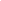        17. Eysenk’s dimension of personality 18. Psychosexual stages 19. Explain aptitude tests                                                                               SECTION CIII. Answer any one of the following. Each question carries ten marks 20. Explain the personality assessment inventories  21. Briefly explain theories of personality B.SC PSYCHOLOGYSEMESTER IV	PSY4B02	Credits: 4 EXPERIMENTAL PSYCHOLOGY PRACTICAL I		32 hoursObjectives:To nurture the ability in students to understand himself/herself and other persons.To develop the skills of testing and scientific reporting in psychology.To familiarize the students to various psychological tests and assessment tools.To generate an interest in working of the community with a psychological outlookPART IIIllusionHorizontal-Vertical illusionMuller-Lyer Illusion MemoryImmediate memory span 4.Working memory scale 5.Children’s memory scale 6.PGI Memory Scale7. Weschler Memory ScaleEach student is required to conduct any of the above 4 experiments and submit record for evaluation at the end of the fourth semester. The list includes experiments that measure illusion and memory. Evaluation for Part I (III Sem ) & Part II (IV Sem) will be made at the end of the fourth semester.ReferencesAnastasi, A.,& Urbina, S.(1997). Psychological Testing. USA: Prentice Hall.Postman.L.F. &Fagan,J.P.(1949).Experimental Psychology.An introduction .New York:Harper and Brother Publishers.Singh, A.K.(2004).Test measurements and methods in behavioral sciences.New Delhi: Bharati Bhavan Publishers and Distributers.Woodworth,R.S.,&Schlosberg,H.(1965).Experimental Psychology.New York: Methen and Co.LtMODEL QUESTION PAPER FOR ALL PRACTICAL EXAMINATION SName:...........................................Reg No: .......................................PSY4B02	Experimental Psychology-IMaximum Marks: 60	Time: 2HrsConduct any one experiment from the following. Write the introduction, plan, procedure, result and discussion.Find out the immediate memory span of the subject	ORFind out the division of attention of the subject.Pattern of evaluation of Experimental Psychology Practical IIB.SC PSYCHOLOGYSEMESTER V	SJPSY5B01	Credits : 3                        ABNORMAL PSYCHOLOGY-I		48 hoursObjectives:To enable students to understand the concepts of abnormal behaviorTo develop awareness about different types of anxiety and stress disordersTo encourage the students to know different therapeutic techniques in management of anxiety and stress disorders.Module 1: Basic concepts	8 hoursMental disorder, classification, Historical views of abnormal behavior, causal factors- Biological- psychosocial and socio culturalModule2: Stress disorders and anxiety disorders	10 hoursStress and stressors- Coping strategies, stress disorders: Adjustment disorder-Post traumatic stress disorder; Anxiety disorder: specific phobia, social phobias, Generalized Anxiety disorders, obsessive-compulsive disorder. Causal factorsModule 3: Somatoform and dissociative disorder	16 hoursSomatic Symptom Disorders, Hypochondriasis, Somatization Disorder, Pain Disorder, Conversion Disorder; Dissociative Disorders - Depersonalization/ Derealization Disorder, Dissociative Amnesia and Dissociative Fugue, Dissociative Identity Disorder (DID). causal factorsModule 4: Personality disorders	14 hoursCluster A Personality Disorders-Paranoid Personality Disorder, Schizoid Personality Disorder, Schizotypal Personality Disorder. Cluster B Personality Disorders- Histrionic Personality Disorder, Narcissistic Personality Disorder, Antisocial Personality Disorder, Borderline Personality Disorder. Cluster C Personality Disorders - Avoidant Personality Disorder, Dependent Personality Disorder, Obsessive-Compulsive Personality Disorder. Causal Factors.ReferenceButcher, J. N.,Hooley, J. M.,&Mineka, S. (2014). Abnormal Psychology (16th ed.).U.S.A :Pearson Education, Inc.Carson, R. C., Butcher, J. N., &Mineka, S. (1996). Abnormal Psychology and Modern life (10thed.). Newyork :Harper Collins College PublishersSeligman, M. E. P., Walker, E. P.,&Rosenhan , D. L. (2001). Abnormal Psychology (4thed.). Newyork :W. W. Norton & Company, Inc.Sadock,  B.  J.,Sadock,  V.A.,  &  Ruiz,  P.  (2015).  Kaplan  &Sadock’s	Synopsis	of Psychiatry Behavioral Sciences/ Clinical Psychiatry ( 11th ed.). U.S.A:Wolters Kluwer.(Pages:)                         Name: …………………………..Reg. No………………………….FIFTH SEMESTER B.Sc. DEGREE EXAMINATIONSJPSY5B01- ABNORMAL PSYCHOLOGY - I  (Psychology - Complementary Course)(2019 Admission - Regular)Time: Two Hours                                                                            Maximum: 60 MarksSECTION A I. Answer all questions in two or three sentences. Each question carries two marks. There shall be ceiling 20 marks in this section. 1. Mental disorder2. Stress3. Anxiety4. Generalized Anxiety Disorder5. Hypochondriasis6. Monohybrid Cross7. Cluster B Personality disorder8. Depersonalization disorder9. Dissociative Amnesia10. Dissociative Identity Disorder11. Antisocial Personality Disorder12. Schizoid Personality DisorderSECTION BII. Answer all questions in a paragraph of about half a page to one page. Each question carries five marks. There shall be ceiling 30 marks in this section. 13. Explain Stress disorders and Anxiety disorders14. Cluster C Personality disorders15. Explain Somatoform and Dissociative disorders16. Give a note on causal factors of personality disorders17. Describe pain disorder and Conversion disorder18. Explain the historical views of abnormal behavior19. Write a note on Classification system and its advantagesSECTION CEssay type questionIII. Answer any one of the following. Each question carries ten marks. 20. Write an essay on major personality disorders21. Describe the causal factors for mental disordersB.SC PSYCHOLOGYSEMESTER V	SJPSY5B02	Credits : 2      SOCIAL PSYCHOLOGY		48 hoursObjectives:To enable the student toUnderstand and explain behavior in social settingsExplain the psychological aspects of various social phenomenaTo create awareness about the management of human behavior in group settingsTo understand the importance of helping attitude in social relationship.Module 1: Introduction to Social Psychology	10 hoursOrigin and Development of Social Psychology, Definition, Nature, Goal and Scope of Social Psychology, Methods of social psychologyModule 2: Social perception and Attitudes	13 hoursSocial Perception-Definition, Non-Verbal Communication- facial expression, gazes, stares, body language, touching, deception and micro expressions.Attribution - Definition, Theories - Correspondence inference, Kelly’s theory, Applications of attribution theory, Attribution Errors.Attitude and behavior - Definition, nature, components, functions and formation of attitudes. Module 3: Group, Leadership and Social Influence	13 hours Groups: nature and functions. Types and theories of leadership. Social facilitation, social loafing.Social influence: Conformity, Factors affecting conformity. Compliance: Underlying Principles and tactics. Obedience and destructive obedience.Module 4:  Interpersonal attraction and prosocial behavior	12hoursInterpersonal attraction: beginning of attraction, proximity, emotions, affiliation need. Becoming acquainted- situational determinants-Love- Triangular Model of love.Prosocial behavior -Responding to emergency, Steps. Altruistic personality. Volunteering. Explaining prosocial behavior: Empathy altruism model, negative state relief model, empathic joy hypothesis, genetic determinismREFERENCESBaron, R.A., Branscombe, N.R., Byrne, D., & Bhardwaj, G. (2009). Social Psychology, 12 th ed. New Delhi: Pearson Education.Baron, R.A., & Byrne, D. (2002). Social Psychology, 10th ed. New Delhi: Pearson Education.Chaube, S.P., & Chaube, A. (2006). Groundwork for Social Psychology (Vol.1).Hyderbad: Neelkamal Publications Pvt.Ltd.Feldman, R.S. (2001). Social Psychology, 3rd ed. N J. Pearson Education.Michener, H. A., Delamater, J.D., & Myers, D.J. (2004). Social Psychology. Australia: Thomson Wadsworth Publication.Myers, D.G. (1999). Social Psychology, 7 thed. New Delhi : Pearson Education.Schneider, F.W., Gruman, J.A., & Coutts, L.M. (2005). Applied Social Psychology: Understanding and addressing social and practical problems. New Delhi: SageFIFTH SEMESTER B.Sc. DEGREE EXAMINATIONSJPSY5B02- SOCIAL  PSYCHOLOGY  (Psychology - Complementary Course)(2019 Admission - Regular)Time: Two Hours                                                                            Maximum: 60 MarksSECTION AAnswer all questions in two or three sentences. Each question carries two marks. There shall be ceiling 20 marks in this sectionComplianceComponents of attitudeDiffusion of responsibilityConsensusNormsAggressionAttribution errorsDoor in the face techniqueSocial comparison theoryAltruismDeceptionNegative state relief model	SECTION B                    Answer all questions in a paragraph of about half a page to one page. Each question carries five marks. There shall be ceiling 30 marks in this section.Factors affecting interpersonal attraction. AttitudeDeceptionAttribution errors Obedience Nonverbal communicationDeterminants of aggressionSECTION C. Answer any one of the following. Each question carries ten marks.                      20. Explain the different types of social influence. Social perceptions and the channels of non-verbal communication and deception.B.SC PSYCHOLOGYSEMESTER V	SJPSY5B03	Credits: 3  DEVELOPMENTAL PYCHOLOGY –I		48 hoursObjectives:To study human development in Psychological PerspectivesTo create awareness about major Psychological changes along with physical and cognitive developmentModule 1: Introduction and theories to Life Span Development	10 hours Historical foundation of developmental psychology. Growth and development- Different Theories of development (Brief): Freud, Behaviorist, social learning, Vygotsky, Periods of Development and Erikson’s Theory. Developmental tasks of each stages of development.Module 2: Prenatal Development	14 hoursFertilization- Germinal Period, Embryonic Period, Fetal Period- Effect of long term & short term use of Teratogens- Birth Process: Types, methods- prenatal and perinatal diagnostic tests. Birth Complication and their effects. Post-partum period- physical, emotional adjustment.Module 3: Physical Development	10 hoursNewborn reflexes, Gross and fine motor skills. Perceptual development in infancy. Physical development from childhood to adolescence. Physical condition and health issues in early & middle adulthood.Module 4: Cognitive Development	14hoursPiaget’s theory of Cognitive Development: Process of development, 4 stages- Sensory Motor, Preoperational, Concrete operational and Formal Operational stage. Language development: Pre- linguistic, Phonological, Semantic, Grammatical and Pragmatic Development .Cognitive changes in early adulthood- Post formal thought, Schaie's Model of Cognitive Development, Sternberg - Cognitive Development of middle adulthoodREFERENCEBerk, L.E (2003) Child Development (3rd de). New Delhi: Pearson Education Pvt Ltd.Hurlock, E.B (1996) Developmental Psychology-A Life span Approach. New Delhi: Tata McGraw Hill Publishing Company.Papalia, D.E et.al (2004) Human Development (9th Ed). New Delhi: Tata McGraw Hill Publishing Company.Santrock, J.E (2007) Child Development (2nd end) New Delhi: Tata McGraw Hill Publishing Company.                                              FIFTH SEMESTER B.Sc DEGREE EXAMINATIONSJPSY5B03:  DEVELOPMENTAL PSYCHOLOGY-ITIME: 2 HOURS                                                                                       MAX. MARKS:  60                                                                SECTION  A Answer ALL Questions. Answer in two or three sentences. Each carries 2 marks. There shall be ceiling of 20 marks in this section                        1. What Moro reflex?2. Cephalocaudal pattern?3. Postpartum depression4. Breech position.5. Apgar scale?6. Teratogen.7. Organogenesis?8. Embryonic period.9. Down syndrome.10. Autonomy vs Shame.11. Sensory motor stage.12. Prelinguistic.                                                                                                                 (Ceiling  20 marks)                                                      PART CAnswer ALL Questions. Answer in Aa paragraph of about half a page to one page. Each carries 5 marks. There shall be ceiling of 30 marks in this section13. Erikson’s theory.14. Schaie’s model of cognitive development.15. Sternberg-cognitive development of middle adulthood.16. Social learning theory.17. Effect of short term and long term use of teratogen.18. Perceptual development in infancy19. Language development                                                                                                      (6 x 5= 30 Marks)                                                      PART DEssay Type QuestionsAnswer Any one of the following .each Carries 10 Marks.20.  Explain Erikson’s theory of development.21. Prenatal and perinatal diagnostic tests .                                                                                                       (1x 10= 10 Marks)B.SC PSYCHOLOGYSEMESTER V	SJPSY5B04	Credits : 3       PSYCHOLOGICAL COUNSELLING		48 hoursObjectives:To acquire theoretical knowledge in the areas of psychological counselingTo understand the applications of counseling in various settingsTo practice counseling techniques through role playsModule 1:	16 hoursCouselling and Helping. Definition and scope of Counselling. Goals of counseling. Conditions facilitating effective counselling. Counsellor and counsellee characteristics. Characteristics of an effective counsellor.An overview of Egan’s Model – Problem-management and Opportunity-development approach to Helping – Outline of the three stages. Stage 1 – The Current Picture: Help clients clarify the key issues, Stage 2- The preferred picture: Help clients identify and set goals. Stage 3- The Way Forward: Help clients develop strategies and plans for goal implementationModule 2:	8 hoursApproaches to counselling: Person-centered counselling, Psychoanalytic counselling, Cognitive counselling, Behavioral counselling, Eclectic approachModule 3:	14 hoursCounselling Skills and TechniquesOpening Techniques – Greeting, topics, physical arrangements, attitudes, Non verbal skills (SOLER), Rapport building. Listening techniques - Active listening, forms of poor listeningOpen-ended  questions,  Silence,  Focusing,  Empathic  responding,  Paraphrasing  and	reflecting, Probing and Summarising, StructuringAcceptance techniques, Structuring techniques, Leading techniques, Reassurance and suggestion methods, Challenging, Interpretation & confrontation, Timing & Pacing, Advanced empathyDivergent thinking, Goal setting, Decision making, Problem solving, Role playing, Advice and information giving strategies, Terminating skillsModule 4:	10 HoursApplications of Counselling in various settings (briefly): School counselling, Career Counseling and Guidance, College counselling, Premarital counselling, HIV/AIDS counselling, counselling for terminally ill. Group counselingValues in counselling. Ethics in counselling. Legal aspects in counselling. Professional codes.Note: A few major skills like active listening, paraphrasing and reflecting are to be practiced through role plays in the class.Reference:Capuzzi, D. (2007). Counselling and psychotherapy: Theories and intervention. New Delhi: Dorling Kindsley.Egan, G. (1990). The skilled helper: A systematic approach to effective helping. Thomson Brooks/Cole Publishing Co.Jones, R.N. (2008). Basic Counselling Skills- A helper’s manual. New Delhi: Sage Publishers.FIFTH SEMESTER B.Sc DEGREE EXAMINATIONSJPSY5 B04: PSYCHOLOGICAL COUNSELING.TIME: 2 HOURS                                                                                     MAX. MARKS:  60                                                                SECTION  A Answer ALL Questions. Answer in two or three sentences. Each carries 2 marks. There shall be ceiling of 20 marks in this section                        1. Encounter group2. Definition of counselling.3. Basic differences in counselling and psychotherapy.4. Congruence in counselling.5. Process goal.6. Paraphrasing.7. Four life position in TA8. Free association.9. Cognitive rehearsal.10.Decision making.11. Individual and group counselling.12. Empathy                                                                                                           (Ceiling 20 marks)SECTION BAnswer ALL Questions. Answer in Aa paragraph of about half a page to one page. Each carries                                   5 marks. There shall be ceiling of 30 marks in this section13. Transactional analysis.	14. Characteristics of effective counsellor.15. Ethical issues in counselling.16. Career counselling explains the theoretical model of super’s.17. School counselling18. Eclectic approach.	19. Goals of counselling.                                                                       (Ceiling 30 marks)            (6 x 5= 30 Marks)                                             Essay Type Questions                   Answer Any one of the following. Each Carries 10 Marks.20. Counselling for terminal illness.21. Explain the opening techniques in Counselling.                                                                                                              (1 x 10= 10 Marks)B.SC PSYCHOLOGYSEMESTER V	PSY5B05	Credits: 3 HEALTH PSYCHOLOGY		48 hoursObjectives:To understand the Psychological, behavioral and cultural factors contributing to physical and mental healthTo analyze the health behavior of individualsTo understand stress and coping mechanismsTo study the management of different illness.MODULE 1: INTRODUCTION TO HEALTH PSYCHOLOGY	12 hoursDefinition of Health Psychology, Mind Body Relationship, Need And Significance of Health Psychology, Biopsychosocial Model V/S Biomedical ModelMODULE 2: HEALTH BEHAVIOUR AND PRIMARY PREVENTION	12 hoursHealth Behaviours, Changing Health Habits-Attitude Change, Cognitive Behavioural Approach- Health Belief Model, Theory Of Planned Behaviour, Trans Theoretical Model, Protection Motivation Theory, Social Cognitive Theory And Attribution Theory, Models Of PreventionMODULE 3: STRESS AND COPING	12 hoursStress, Theoretical Contributions To Stress-Fight-Flight, Selye’s General Adaptation Syndrome, Tend –Befriend, Psychological Appraisal & Stress, Coping: Moderators Of Coping-Personality, Social Support, Other Life Stressors, Stress Management ProgrammesMODULE 4: PSYCHOSOCIAL ISSUES AND MANAGEMENT OF ADVANCING AND TERMINAL ILLNESS	12 hoursEmotional Responses To Chronic Illness, Psychosocial Issues —Continued Treatment, Issue Of Non Traditional Treatment, Stages To Adjustment To Dying, Psychological Management Of Terminal Illness, Medical Staff And Terminal Ill Patient,Individual Counselling, Family Therapy, Management Of Terminal Illness In ChildrenREFERENCETaylor E. S. (2006). Health Psychology (6TH EDITION), MC Graw Hill Companies,CaliforniaADDITIONAL REFERENCENaima Khatoon (2012). Health Psychology, Dorling kindersley (INDIA) Pvt. Ltd.Marks, F.D., Murray M., Evans B., and Estacio V. M. (2011) Health Psychology: Theory, Research and Practice (3rd edition).Sage Publications India Pvt. Ltd.FIFTH SEMESTER B.Sc. DEGREE EXAMINATIONSJPSY5B05- HEALTH PSYCHOLOGY (Psychology - Complementary Course)(2019 Admission - Regular)Time: Two Hours                                                                            Maximum: 60 MarksSECTION A I. Answer all questions in two or three sentences. Each question carries two marks. There shall be ceiling 20 marks in this section. 1. Health psychology  2. Stress 3. Prevention 4. Contemplation 5. Emotion focused coping 6. Health belief model7. Quality of life8. Cancer9. System theory10. Passive smoking11. Negative affectivity12 Acute illnesses                                              SECTION BII. Answer all questions in a paragraph of about half a page to one page. Each question carries five marks. There shall be ceiling 30 marks in this section. 13. Fight or flight theory14. Theory of planned behavior15. Stages of death16. Attribution theory17. Compare bio psychosocial model and biomedical model18. Need and significance of health psychology19. Psychological management of terminal illnessSECTION CEssay type questionIII. Answer any one of the following. Each question carries ten marks. Give a detailed account of trans theoretical model of behavior change.Define stress and explain the major theories of stressOPEN COURSEOne among the following three courses may be offered by Departments of Psychology for other studentsCHOICE ICODE: PSY5D01	PSYCHOLOGY AND PERSONAL GROWTH	Credit : 3CHOICE IICODE: PSY5D02	LIFE SKILL APPLICATIONS	Credit : 3CHOICE IIICODE:PSY5D03	CHILD AND ADOLESCENT MENTAL HEALTH	Credit:3OPEN COURSETo be offered by Department of Psychology for other studentsOPEN COURSE CHOICE ISEMESTER V	PSY5D01	Credits : 3PSYCHOLOGY AND PERSONAL GROWTH	48 hoursObjectives:To understand the basic concepts in PsychologyTo acquaint with the students with the aspects of personal growthModule 1  : Introduction to Psychology	10 hoursPsychology: Definition, goals of psychology, application of psychology in personal and social life : Branches of psychologyModule 2  : Positive Psychology	14 hoursPositive Psychology: definition, assumption, and goals. Well-being : Definition, subjective and psychological well-being, eastern and western perspectives of well-being. Hope, Optimism, Mindfulness.Module 3  : Happiness	14 hoursPositive emotions and negative affectivity. Happiness : Causes and effects of happiness, Happiness across life span, Gender, Marriage, Money and culture in happiness, Close relationship and happiness.Module 4 : Methods of personal growth	10 hoursStress : Distress and eustress, responses to stress, stress management techniques. Meditation and yoga techniques for enhancing personal effectiveness. Resilience : Definition, Risk, protective factors of resilience, Models of resilienceReferenceAlan Carr (2011). Positive Psychology: The Science of Happiness & Human strengths (II edition). Routledge, London & New York.Baron, R.A. (2004). Psychology, 5th ed. New Delhi: Pearson education Carr, Alan (2011). Positive Psychology (2nd Edn), New York: Routledge Taylor and Francis Group.Mishra, B.K. (2008). Psychology: The study of Human Behavior. New Delhi: Prentice Hall of IndiaSnyder R.C., Lopez J. S., Pedrotti T. J. (2011). Positive psychology: the scientific and practical explorations of human strengths (2nd edition). Sage Publications India Pvt. Ltd, New Delhi.Additional Reference:Fadiman, James Frager, and Robert. (2002). Personality and Personal Growth (5th Edn) Prentice Hall.OPEN COURSETo be offered by Department of Psychology for other studentsOPEN COURSE CHOICE IISEMESTER V		Credits : 3                      PSY5D02:LIFE SKILL APPLICATIONS		48 hoursObjectives:To promote life skill educationTo develop abilities for adaptive and positive behaviorTo enhance self-confidence and self-esteemModule 1	: Introduction	8 hoursLife Skill: Concept, meaning, definition, need, Importance, Ten core life skills.Module 2: Self-awareness, Empathy and Problem solving	12 hoursSelf-awareness: concept, importance of self-awareness, skills to become self-aware and benefits of self-awareness in real life.Empathy: Need for empathy, importance of empathy in building relationships, benefits of empathy in real life. Problem solving: Steps of problem solving, using problem solving skill in solving real life problemsModule 3: Survival Skills, Effective communication and Negotiating skills	14 hoursSurvival Skills: Interpersonal relations-building of interpersonal relations, skill to improve interpersonal relationsEffective communication: listening skills, verbal and nonverbal communications.Negotiating skills: decision making-importance of effective decision making in real life, career decision makingModule 4:	Life skill in different area	14 hoursLife skill for preventing addiction-life skill for career planning and development-life skill for women empowerment-life skill training for various groups(Adolescents, youth).ReferenceHurlock,B.E. (2007). Developmental Psychology. New Delhi:Tata MC Grew Hill Publishing Co.LtdNelson – Jones, R. (2007). Life Counseling Skills.New Delhi :Sage Publishers Rajasenan ,U. (2010). Life skills,Personality and Leadership.Chennai,RGNIYDUNESCO and Indian Natotional Commission for Cooperation .(2001). Life skills in Non formal Education;A Review. Paris.UNESCO-http://www.unesco.orgWadker,A.(2016).Lifeskills for success. Delhi:Sage PublicationsWHO (1999) Partners In Life Skill Education: Conclusions from a Uninvited Nations Inter - Agency Meeting, GenevaWHO-http://www.who.int/en/OPEN COURSETo be offered by Department of Psychology for other studentsOPEN COURSE CHOICE IIISEMESTER V	PSY5D03	Credits: 3CHILD AND ADOLESCENT MENTAL HEALTH	48 hoursObjectives:To gain knowledge about the importance of mental health along with physical healthTo understand general mental health issues during developmental yearsTo get an insight about how to effectively handle the general mental health problemsModule 1:	10 hoursDefinition of Mental Health (WHO), Prevalence of mental health issues in young people, Assessment of mental health issues in children and adolescents: Interview, Case study, Observation, Psychological testing (in brief)Module 2:	12 hoursFactors affecting mental health in young children (brief description): Biological factors , Psychological factors: Intellectual factors, Temperament, Environmental factors: Role of parenting, peer influence, Impact of school, Impact of culture and communityModule 3:	16 hoursGeneral mental health issues (brief description of): Emotional problems: Separation anxiety, social anxiety. Behavioural problems: Temper tantrums, conduct disorders, risk taking behavior, bullying, alcohol and drug abuse. Other common mental health issues: Attention Deficit Hyperactivity Disorders, Learning Disability, Depression and self harm and Schizophrenia.Module 4:	10 hoursBasics of management of Mental Health Issues (brief description):-Counselling, Psychoeducation, Behaviour Therapy, Cognitive Behaviour Therapy, Play Therapy, Family Intervention.Mental health professionals:- Psychiatrist, School Psychologist, Clinical Psychologist, Social Worker.ReferenceDogra,N; Parkin, A; Frake,C and Gale,F(2002). A multidisciplinary Handbook of Child and Adolescent Mental health for Front-Line Professionals. Jessica Kingsley Publishers : London.Suggested Reading:Thompson, M; Hooper,C; Laven-Bradbury, C and Gale, C (2012). Child and Adolescent Mental Health Theory and Practice .2nd edition, Hodder Education :UK.B.SC PSYCHOLOGY SEMESTER VEXPERIMENTAL PSYCHOLOGY PRACTICAL II	48 hoursObjectives:To nurture the ability in students to understand himself/herself and other persons.To develop the skills of testing and scientific reporting in psychology.To familiarize the students to various psychological tests and assessment tools.To generate an interest in working of the community with a psychological outlookPART ILearningMassed v/s spaced learningRote V/s Meaningful learningTrial and error learning Transfer of trainingBilateral transfer 5.Habit interferenceMotivation6.Level of aspiration 7.Knowledge of resultEach student is required to conduct any 6 experiments and submit record for evaluation at the end of the semester. The list includes experiments that measure learning and motivation. Evaluation will be made at the end of sixth semester(PSY6B06) .ReferencesAnastasi, A.,& Urbina, S.(1997). Psychological Testing. USA: Prentice Hall.Postman.L.F. &Fagan,J.P.(1949).Experimental Psychology.An introduction .New York:Harper and Brother Publishers.Singh, A.K.(2004).Test measurements and methods in behavioral sciences.New Delhi: Bharati Bhavan Publishers and Distributers.Woodworth,R.S.,&Schlosberg,H.(1965).Experimental	Psychology.New	York:	Methen	and Co.Ltd.B.SC PSYCHOLOGY SEMESTER VEXPERIMENTAL PSYCHOLOGY PRACTICAL III	48 hoursObjectives:To nurture the ability in students to understand himself/herself and other persons.To develop the skills of testing and scientific reporting in psychology.To familiarize the students to various psychological tests and assessment tools.To generate an interest in working of the community with a psychological outlookPART IStandard Progressive MatricesEysenck Personality questionnaireBhatias Battery of Performance intelligence TestsTests of creativityBells adjustment inventoryLocus of controlMultiphasic interest inventoryAchievement value and anxiety inventoryCareer decision making scaleEach student is required to conduct a minimum of 6 tests and submit record for evaluation at the end of the semester. The list includes psychological assessments that measure intelligence and personality. Evaluation will be made at the end of sixth semester(PSY6B08).REFERENCESAnastasi, A.,& Urbina, S.(1997). Psychological Testing. USA: Prentice Hall.Postman.L.F. &Fagan,J.P.(1949).Experimental Psychology.An introduction .New York:Harper and Brother Publishers.Singh, A.K.(2004).Test measurements and methods in behavioral sciences.New Delhi: Bharati Bhavan Publishers and Distributers.Woodworth,R.S.,&Schlosberg,H.(1965).Experimental	Psychology.New	York:	Methen	and Co.Ltd.B.SC PSYCHOLOGYSEMESTER VPROJECT	16 hoursPursuing a research project enables students to pursue an original study about a topic of interest. Students are expected to conduct a small project on socially relevant topics. Project work should be carried out with the supervision of faculty members in the department. The project work must be started from the fifth semester onwards and students should submit their report at the end of sixth semester.Guide lines for the Project workThe project work shall be a quantitative, qualitative or exploratory study and the use of simple statistical techniques may be encouraged.Students must do the project work individually and submit the report in manuscript format ( handwritten form).Preferably tool can be prepared by the students themselves such as interview schedule, observation schedule, questionnaires, categories of content analysis etcAuthenticity of the project work should be verified.The report should not exceed 30 pagesThe report must have five chapters such as Introduction, review, method, result and discussion, summary and conclusion and reference (APA format).An abstract of the study should be submitted along with the research report.The project will be valued both internally and externallyB.SC PSYCHOLOGYSEMESTER VIPSY6B01Credits : 3ABNORMAL PSYCHOLOGY-II		64 hoursObjectives:To develop awareness about major psychological disordersTo acquaint the students with causes of major psychological disordersModule 1: Substance abuse disorder	18 hoursAlcohol Related Disorders - Clinical Picture of Alcohol Related Disorders,Biological Causal Factors in the Abuse of and Dependence on Alcohol,Psychosocial Causal Factors in Alcohol Abuse and Dependence,Sociocultural Causal Factors. Drug Abuse and Dependence - Opium and Its Derivatives (Narcotics), Cocaine and Amphetamines (Stimulants), Methamphetamine, Barbiturates (Sedatives) , Hallucinogens, Ecstasy, Marijuana ,StimulantsModule 2: Schizhophrenia and other psychotic disorder	18 hoursSchizophrenia - Origins of the Schizophrenia Construct, Epidemiology, Clinical Picture- Delusions, Hallucinations, Disorganized Speech and Behavior, Positive and Negative Symptoms. Subtypes of Schizophrenia, Other Psychotic Disorders -Schizoaffective Disorder, Schizophreniform Disorder, Delusional Disorder , Brief Psychotic Disorder . Causal factorsModule 3: Mood Disorder	16 hoursMood Disorders: Types of Mood Disorders. Unipolar Depressive Disorders -Major Depressive Disorder, Other Forms of Depression, Premenstrual Dysphoric Disorder , Dysthymic Disorder (Persistent Depressive Disorder). Bipolar and Related Disorders-Cyclothymic Disorder, Bipolar Disorders (I and II) .Causal Factors.Module 4: Developmental disorders	12hoursAttention-Deficit/Hyperactivity Disorder, Conduct Disorder, Autism Spectrum Disorder, Specific learning Disorders, Intellectual Disability. Causal factorsReferenceButcher, J. N., Hooley, J. M., &Mineka, S. (2014). Abnormal Psychology (16th ed.). U.S.A : Pearson Education, Inc.Carson,	R. C., Butcher, J. N., &Mineka, S. (1996). Abnormal Psychology and Modern life (10th ed.). Newyork : Harper Collins College Publishers.Seligman, M. E. P., Walker, E. P. , &Rosenhan , D. L. (2001). Abnormal Psychology (4th ed.). Newyork : W. W. Norton & Company, Inc.Sadock, B. J., Sadock, V. A., & Ruiz, P. (2015). Kaplan &Sadock’s Synopsis of Psychiatry Behavioral Sciences/ Clinical Psychiatry ( 11th ed.). U.S.A :Wolters Kluwer.(Pages:)                         Name: …………………………..Reg. No………………………….SIXTH SEMESTER B.Sc. DEGREE EXAMINATIONSJPSY6B01- ABNORMAL PSYCHOLOGY - II  (Psychology - Complementary Course)(2019 Admission - Regular)Time: Two Hours                                                                            Maximum: 60 MarksSECTION A I. Answer all questions in two or three sentences. Each question carries two marks. There shall be ceiling 20 marks in this section. 1. Alcohol2. Brief Psychotic disorder3. Unipolar depression4. Mania5. Paranoid Schizophrenia6. Delusion7. Hallucination8. ADHD9. Depression10. Cocaine11. Stimulants12. BarbituratesSECTION BII. Answer all questions in a paragraph of about half a page to one page. Each question carries five marks. There shall be ceiling 30 marks in this section. 13. Explain Hallucinogens14. Explain Autism Spectrum disorder15. Explain unipolar depression and bipolar disorder16. Give a note on Premenstrual Dysphoric Disorder17. Describe pain disorder and Conversion disorder18. Explain the subtypes of Schizophrenia19. Write a note on Intellectual DisabilitySECTION CEssay type questionIII. Answer any one of the following. Each question carries ten marks. 20. Write an essay on major mood disorders21. Describe the causal factors of substance abuse disordersB.SC PSYCHOLOGYTo familiarize the theoretical concept and research methods in applied Psychology.To understand the history of social psychology.To give knowledge about application of Social Psychology in different areas like clinical, Educational, health and media.To understand the major social issues in India.Module 1: Foundations of Applied Social psychology	16 hoursSocial psychology and related disciplines. Applied social psychology: historical context. Social Psychological theories- cognitive dissonance theory, group think theory.Module 2: Applying Social psychology to Clinical and Counseling Psychology	16 hoursSocial psychological roots of social anxiety. Social psychological model of depression. Treatment and prevention- self presentation theory, hopelessness theory and biases in clinical decision making.Module 3: Applying Social psychology to the Media and Aggression	16 hoursConsequence of viewing media violence- fear, aggressive thoughts. Effects of exposure to violent pornography. Reducing the harmful effects of exposure to violent sexual material. Effects of media influence on our thought. Aggression. Theoretical perspectives on aggression: role of biological factors, drive theories, modern theories of aggression. Determinants of aggression: social, personal, situational.Prevention and control of aggression..Module 4: Social problems in India and applying Social Psychology	16 hoursThe concept of social problems, characteristics, causes, types, stages in the development of social problems, and solving social problems. Brief description about the concept of poverty, unemployment, population explosion, child abuse and child laborREFERENCESChaube, S.P., & Chaube, A. (2006). Groundwork for Social Psychology (Vol.1).Hyderbad: Neelkamal Publications Pvt. Ltd.Myers, D.G. (1999). Social Psychology, 7 thed. New Delhi: Pearson Education.Ram Ahuja (1999).Social Problems in India. Jaipur and New Delhi: Rawat Publications. Schneider, F.W., Gruman, J.A., & Coutts, L.M. (2005). Applied Social Psychology: Understanding and addressing social and practical problems. New Delhi: Sage Publication.SIXTH SEMESTER B.Sc. DEGREE EXAMINATIONSJPSY6B02- APPLIED SOCIAL PSYCHOLOGYTime: Two Hours                                                                            Maximum: 60 MarksSECTION A I. Answer all questions in two or three sentences. Each question carries two marks. There shall be ceiling 20 marks in this section.1.  cognitive dissonance2. group think 3. Instrumental aggression  4. self presentation theory 5. child abuse 6. Catharsis                                                                               7. Unemployment   8. Explanatory attribution style  9. Hopefulness   10. Illusion of invulnerability  11. Social anxiety 12. Poverty SECTION BII. Answer all questions in a paragraph of about half a page to one page. Each question carries five marks. There shall be ceiling 30 marks in this section. 13. Social psychological treatment approach for social anxiety.14. Group think theory15. Define social problem and types of social problems?16. Modern theories of aggression     17. Hopelessness theory18. Child labor 19. Media violence 20. Role of a case workerSECTION CEssay type questionIII. Answer any one of the following. Each question carries ten marks. 20.  Write an essay on social problems with relevant examples21.   Explain the application of social psychology in social work SEMESTER VI	PSY6B03	Credits: 3DEVELOPMENTAL PSYCHOLOGY –II	48 hoursObjectives:To study emotional and social development of life span periods.To study the vocational development and adjustments in adulthood.To understand the period of late adulthood.Module 1: Emotional Development	12 hoursEmotion- types of emotions. Emotional behavior in infancy to middle adulthood. Temperament: definition, different classifications. Self development-role of family, parenting and peer relations in emotional development. Close relationships in adulthood. Adult life changes, marriage and family in adulthood.Module 2: Social Development	12 hoursProcess of socialization from infancy to middle adulthood. Vygotsky’s theory of social development - ZPD. Development of attachment: types, Bowlby’s Ethological theory of attachment, Factors affecting attachment. Marital Life Style & Parenthood in Young Adulthood. Empty nest syndrome. Attraction, love and close relationships- adult marriage life. Moral development- theories: Piaget, Kohlberg.Module 3: Vocational Development	12hoursVocational development and adjustment in early adulthood. Career, work and leisure in middle adulthood. Selecting a job, appraisal of vocational adjustment. Work life balancing. Vocational adjustment in Middle Adulthood-Changed working conditions that affect middle aged workers, conditions influencing vocational adjustment and satisfaction in middle age.Module 4: Late adulthood	12 hoursCharacteristic of late adulthood. Gerontology. Physical –cognitive – language- and socio- emotional development in late adulthood. Development of personality and self. Family and relationships. Biological theories of ageing. Vocational adjustment and adjustment to retirement in late adulthood. Facing death and loss: Psychological issues, Pattern of grieving, special losses.REFERENCESHurlock, Elizabeth.B(1996).Developmental Psycholgy: A Life-Span Approach. New Delhi: Tata McGraw Hill Publishing Company.Papalia, Diane. E et.al(2004).Human Development,9th ed. New Delhi. Tata McGraw Hill Publishing Company Limited.Santrock, J. E (2007) Child Development (2nd end) New Delhi: Tata McGraw Hill Publishing Company SIXTH SEMESTER B.Sc  DEGREE EXAMINATION.SJPSY6 B03: DEVELOPMENTAL PSYCHOLOGY-IITIME: 2 HOURS                                                                              MAX. MARKS:  60                        Answer ALL Questions. Answer in two or three sentences. Each carries 2 marks. There shall be ceiling of 20 marks in this sectionSensorimotor stage.Primary emotion.Reflexive smileImmanent justiceGender role and gender typing.Universal ethical principles.Androgyny.Secure attachment styleMatching hypothesis.Fatuous love.SchemeTemperament(Ceiling 20 Marks)Answer ALL Questions. Answer in a paragraph of about half a page to one page. Each question carries 5 marks. There shall be ceiling of 30 marks in this sectionDifferent styles of attachment.	Self development-role of family.Grantparent roles and styles.Different classifications of temperament.Types of child maltreatment.Baumrind’s parenting styles.	Ethological theory.(Ceiling 30 Marks)                                             Essay Type Questions                   Answer Any one of the following. Each Carries 10 Marks. Explain the attachment and development of individual.Biological theories of ageing.                                                        (1 x 10= 10 Marks)B.SC PSYCHOLOGYSEMESTER VI	        PSY6B04 LIFE SKILL EDUCATION: APPLICATIONS AND TRAINING.48hours                                                                     Credits: 3   Objectives:To promote life skill educationTo develop abilities for adaptive and positive behaviorTo enhance self-confidence and self-esteemTo femiliarise the application of life skills in various areas.Module 1	Introduction to life skills	12hours. Life skill; Need and importance-definition and interpretation by WHO-Origin and development of concept of life skill.Module 2		Mother  Skills, Survival skills and Communication skills		12 hours Mother skills: self awareness – development of self theories-assessment ; empathy. Survival Skill: inter personal and intrapersonal orientations, interpersonal attraction & theories-skill to develop	relations	and	resolve	conflicts.	Effective	communication:	components	of communication. Listening-verbal and non verbal skills.Module 3	Thinking Skills, Coping Skills	12 hoursThinking skills: Critical thinking & creative thinking and media thought. Negotiating skills: Decision making-problem solving.Coping skills: Life skills for stress & time management; symptoms of anxiety-overcoming anxiety-goal setting and planning.Module 4	Life skill in different area	12 hours Life skill for preventing addiction-life skill for career planning and development-life skill for women empowerment-life skill training for various groups(Adolescents, youth).ReferencesHurlock,B.E. (2007). Developmental Psychology. New Delhi:Tata MC Grew Hill Publishing Co.LtdNelson – Jones, R. (2007). Life Counseling Skills.New Delhi :Sage Publishers Rajasenan ,U. (2010). Life skills,Personality and Leadership.Chennai,RGNIYDUNESCO and Indian Natotional Commission for Cooperation. (2001). Life skills in Non formal Education;A Review. Paris.UNESCO-http://www.unesco.orgWadker,A.(2016).Life skills for success. Delhi:Sage PublicationsWHO (1999) Partners In Life Skill Education: Conclusions from a Uninvited Nations Inter - Agency Meeting, GenevaWHO-http://www.who.int/en/SIXTH SEMESTER B.Sc. DEGREE EXAMINATIONSJPSY6B04-LIFE SKILL EDUCATION: APPLICATION AND TRAININGTime: Two Hours                                                                            Maximum: 60 MarksSECTION A I. Answer all questions in two or three sentences. Each question carries two marks. There shall be ceiling 20 marks in this section.        1. Emotional self-awareness        2. Empathy3. Feedback                                                                                    4. Illumination         5. Functional fixedness6. Career guidance  7. Problem focused coping8. Eustress 9. Creativity10. Informal communication11. Self-awareness12. Receiver 	SECTION BII. Answer all questions in a paragraph of about half a page to one page. Each question carries five marks. There shall be ceiling 30 marks in this section. 13. Problem solving14. Listening 15. What are the preventive factors of problem solving?16. Nonverbal communication     17. Skills to improve interpersonal relationship18. Self-awareness19. Classification of life skill 	SECTION CIII. Answer any one of the following. Each question carries ten marks.         20. Write an essay on communication.        21. Explain the role of life skill in career planning (2 x 10= 20 Marks)SEMESTER VI	PSY6B05	Credit : 3 ELECTIVESEach student has to opt one elective among the following five coursesPSY6B05-01 Organisational BehaviourPSY6B05-02 Psychology of Criminal BehaviorPSY6B05-03 Positive PsychologyPSY6B05-04 Educational PsychologyPSY6B05-05 Cognitive PsychologyB.SC PSYCHOLOGYSEMESTER VI	PSY6B05-01	Credits : 3ORGANIZATIONAL BEHAVIOUR	48 hoursObjectives:To familiarize the concept of human Behaviour in OrganizationsTo give knowledge about work-motivation, group, leadership and organizational cultureMODULE1: INTRODUCTION TO ORGANISATIONAL BEHAVIOUR	12 hoursThe Concept of Organization – Need and Importance of Organizational Behaviour – Goals- Scope and Challenges of Organization - Organization Structure-Types –Organizational behaviour Models.MODULE 2: INDIVIDUAL BEHAVIOUR	12 hoursAttitude – Characteristics – Components – Formation of attitude. Perception–Importance – Factors influencing perception – Interpersonal perception- Impression Management. Motivation - Meaning and types of Motivation, content theories and process theories.MODULE 3: GROUP BEHAVIOUR AND LEADERSHIP	12 hoursConcept of groups - Basic groups- Theories of group formation. Communication - Processes of communication in organization-Functions of communication. Transactional Analysis. Leadership- Functions of a leader- Approaches to the study of leadership phenomenon.MODULE 4: DYNAMICS OF ORGANIZATIONAL BEHAVIOUR	12 hoursMeaning of conflict - The processes of conflict, Types and sources of conflict, Resolution of conflict. Meaning of stress- Work stressors - Consequences and management of stress- Balancing work and life. Organizational development – Characteristics –Objectives – Organizational effectiveness.REFERENCESRobbins, S.P.(2005) Essentials of Organizational Behaviour, 8th ed. New Delhi: Prentice Hall India Pvt. Ltd.Sharma, R.A.(2000) Organizational Theory and Behaviour,2nd ed. New Delhi: Tata McGraw Hill Publishing Company Limited.B.SC PSYCHOLOGYSEMESTER VI		credit 3                      PSY6B05-02PSYCHOLOGY OF CRIMINAL BEHAVIOR		48 hoursObjectives:Mold youngsters with conceptual knowledge in Criminology.To enable the students to build up on their analytical skills in Criminology.MODULE 1: THEORY AND METHOD	12 hoursCrime, Criminal law and Criminals-Theories of Crime-Foundations of Modern Criminology- Theories ofCrime-Radical, Situational, and Rationality perspectives-Getting a Line on Crime: The production and Use of Data.MODULE 2: CRIMES AND CRIMINAL OFFENDERS	12 hoursMurder and Assault-Robbery: Theft by violence and varieties of non-violent- Occupational and Organized	Crime- Public Order Crime.MODULE 3: CORRECTIONAL PSYCHOLOGY	12 hoursCorrection Psychology in Adult Setting- Psychological Assessment in Corrections- Treatment and Rehabilitation in Correctional Facilities- Juvenile Corrections.MODULE 4: FORENSIC PSYCHOLOGY	12 hoursDefinition- General Concepts- Special areas: Investigative Psychology-Police Psychology-Child Forensic Psychology-Forensic PsychologyREFERENCES:Bartol, C.R & Bartol, A.M. (2004) Forensic Psychology. U.K: Sage Publications. Barlow, H.D (1987). Introduction to Criminology, Boston: Little Brown & Co.Howtt (2002) Forensic and Criminal Psychology. London: Prentice Hall. Dutta, R.K. (2003) Crime against Women. New Delhi: Reference PressPognebin, M.R (2003) Qualitative Approaches to Criminal Justice perspective from the field.London: Sage Publications.To familiarize the important concepts in positive psychologyTo understand the importance of wellbeing   which allows	people to understand what makes life worth livingTo give knowledge about the importance of factors contributing happinessMODULE 1: INTRODUCTION TO POSITIVE PSYCHOLOGY	12 hoursWhat is positive psychology? Positive Psychology: assumptions, goals and definitions Eastern and western perspectives in positive psychologyMODULE 2 : WELL-BEING	12  hoursWell-Being: Definition, subjective and psychological well-being, perspectives on well-being: hedonic and eudaimonic, other theories of well-being.MODULE 3 : HOPE,OPTIMISM AND FLOW	12 hoursOptimism, hope, mindfulness, expectationism, risk homeostasis theory, and time perspective, neurobiology of optimism. Flow: Self determination theory & intrinsic motivation, meta- motivational state and reversal theory. Resilience: sources of resilience, mindfulness meditationMODULE 4 : HAPPINESS	12  hoursPositive emotions, positive & negative affectivity. Happiness : Measuring happiness, effect of happiness, causes of happiness, circumstances & happiness, happiness enhancement. Happiness across life span, gender & happiness, marriage & happiness, gender difference in the benefits of marriage, money, happiness and culture, close relationships and happinessREFERENCESAlan Carr (2011). Positive Psychology: The Science of Happiness & Human strengths (II edition). Routledge, London & New York.Snyder R.C., Lopez J. S.,  Pedrotti  T.  J. (2011). Positive psychology: the scientific and  practical explorations of human strengths (2nd edition). Sage publications India Pvt. Ltd, New Delhi.Baumgardner S. & Crothers M. (2015). Positive Psychology. Dorling Kindersley ( India ) Pvt. Ltd. New Delhi.SIXTH SEMESTER B.Sc. DEGREE EXAMINATIONSJPSY6 B05: POSITIVE PSYCHOLOGY.TIME: 2 HOURS                                                                                     MAX. MARKS:  60Answer ALL Questions. Answer in two or three sentences. Each carries 2 marks. There shall be ceiling of 20 marks in this sectionWhat is substantive and explanatory hedonism?eudemonicreversal theoryDefine positive psychology.Subjective well-being.hopeoptimismpositive emotionmindfulnessExpectationismHappiness.Resilience.(Ceiling 20 Marks)Answer ALL Questions. Answer in a paragraph of about half a page to one page. Each question carries 5 marks. There shall be ceiling of 30 marks in this sectionBuddhist concept in positive psychology	Gender difference in the benefits of marriageExplain resilience and sources of resilience.Causes of happiness        Positive and negative affectivityAssumptions and goals in positive psychology.	Subjective theories of well-being.            (Ceiling 30 Marks)                                             Essay Type Questions                   Answer Any one of the following. Each Carries 10 Marks. Comparison between the eastern and western views in positive psychology.Explain Meta motivation and different theories in motivation.                                                                                                              (1 x 10= 10 Marks)B.SC PSYCHOLOGYSEMESTER VI	PSY6B05-04	Credits: 3EDUCATIONAL PSYCHOLOGY	48 hoursObjectives:To promote an understanding of the application of Psychological principles in the process of education.To familiarise the students with the characteristics of normal and exceptional children.To provide the ways and methods of teaching and classroom management.Module 1: Educational Psychology	10 hoursNature and Scope of Educational Psychology – Contribution of Piaget, Vygotsky, Skinner, Rogers and Maslow, Dewey, and Gardener on Education. .Module 2: Child Development and Learning	10 hoursAge-level characteristics and education – Physical, social, emotional and cognitive characteristics of Pre-school to Higher secondary students. Role of teacher in each stages of education.Learning: Behavioural approach – Objectives of instruction – Mastery Learning – Behaviour modification techniques.Module 3: Motivation	14hoursBehavioural, Cognitive and humanistic approaches of motivation – Implication of achievement motivation and attribution theories –Techniques for enhancing student motivation. Class room communication- verbal, non- verbal and unintended communication.Module 4: Educating Exceptional Children	14 hoursEducation of Gifted Children, Juvenile delinquent, Learning Disabled , Mentally Retarded , Physically Disabled , Emotional and Behavioural Disordered. Role of special educator in dealing with exceptional children.REFERENCESBichler, R. F & Snowman, J (1990) Psychology Applied to Teaching (6th Edn) Boston: Houghton Mifflin Company.Santrock, J.W. (2011). Educational Psychology (4th ed.). New Delhi: Tata McGraw-Hill. Woolfolk, A (2004) Educational Psychology (9th Edn) Delhi: Pearson Education.Seifert, K.Sutton,R. (2009) Educational Psychology (2nd Edn).Zurich:Global Text.B.SC PSYCHOLOGYSemester VI	PSY6BO5-05	Credit: 3 COGNITIVE PSYCHOLOGY		48 HOURSObjectives :To familiarize the field of Cognitive PsychologyTo enable students to gain an understanding about the development of the field of Cognitive PsychologyCreate awareness about the current shading of the field.Module 1 : Introduction	12 hoursDefine cognitive Psychology, The domains of Cognitive Psychology, Paradigms of Cognitive Psychology: the information processing approach, connectionist approach, evolutionary approachModule 2 : History and methods	12 hoursBrief history of Cognitive Psychology: Philosophical, Psychological, and Technological rootsMethods of tapping the mind: Experimental Cognitive Psychology, Cognitive Neuropsychology, Cognitive neuroscienceModule 3 :Basic processes in Cognition	12 hoursPerceiving objects and recognizing patterns: Gestalt approaches, bottom –up processes, top down processes, Disruptions of perceptionMemory: working memory and executive functioningModule 4: Representation and Organization of Knowledge	12 hoursConcepts and categorization, theoretical descriptions of the nature of concepts, the nature of mental imagery, Mnemonics and memory codesReferencesGalotti, M.K.,(2008).,Cognitive Psychology: Perception, Attention and Memory.,Wardworth: gengage learning.Solso.L.R.,(2001).,Cognitive Psychology (6th Edn) .,Pearson Education Pte.Ltd,New Delhi.Kellogg. T. R., (1997) ., Cognitive psychology., Sage Publications , New Delhi. Sternberg R.J., (2007) ., Cognitive Psychology (5th edn) Delhi: Thomson wardsorth.B.SC PSYCHOLOGYSEMESTER VI	PSY6B06	Credits: 4 EXPERIMENTAL PSYCHOLOGY PRACTICAL II		48 hourPART II1.Simple reaction time 2.Choice reaction time 3.Tracing test 4.Steadiness tests 5.Finger dexterity 6.Tweezer dexterityConformity BehaviourSocial Maturity ScaleSelf-expression InventoryParental Encouragement ScaleEach student is required to conduct any 6 experiments from the above experiments and  submit record for evaluation at the end of the semester. Evaluation for Part I (V Sem ) & Part II (VI Sem) will be made at the end of the sixth semester(PSY6B06).ReferencesAnastasi, A.,& Urbina, S.(1997). Psychological Testing. USA: Prentice Hall.Postman.L.F. &Fagan,J.P.(1949).Experimental Psychology.An introduction .New York:Harper and Brother Publishers.Singh, A.K.(2004).Test measurements and methods in behavioral sciences.New Delhi: Bharati Bhavan Publishers and Distributers.Woodworth,R.S.,&Schlosberg,H.(1965).Experimental Psychology.New York: Methen and Co.Ltd.Pattern of evaluation of Experimental Psychology Practical II                                                              B.SC PSYCHOLOGYSEMESTER VI	PSY6B07	Credits: 4 EXPERIMENTAL PSYCHOLOGY PRACTICAL III		48 hoursPART II16 PFWeschler adult performance intelligence scaleEmotional Intelligence inventoryAptitude TestsIAS rating scaleOccupational stress inventoryMaterialism spiritualism scaleFamily relationship inventoryRisk taking scaleStudy habit scaleEach student is required to conduct a minimum of 6 tests from the above tests and submit record for evaluation at the end of the semester. Evaluation for Part I (V Sem ) & Part II (VI Sem) will be made at the end of the sixth semester(PSY6B07).ReferencesAnastasi, A.,& Urbina, S.(1997). Psychological Testing. USA: Prentice Hall.Postman.L.F. &Fagan,J.P.(1949).Experimental Psychology.An introduction .New York:Harper and Brother Publishers.Singh, A.K.(2004).Test measurements and methods in behavioral sciences.New Delhi: Bharati Bhavan Publishers and Distributers.Woodworth,R.S.,&Schlosberg,H.(1965).Experimental Psychology.New York: Methen and Co.Ltd.Pattern of evaluation of Experimental Psychology Practical IIIB.SC PSYCHOLOGYSEMESTER VI	PSY6B08	Credits: 2PROJECT	32 hoursPattern of evaluation of ProjectCOMPLEMENTARY	COURSES	IN	PSYCHOLOGY	OFFERED	TO	OTHER DEPARTMENTSComplementary courses cover one or two disciplines that are related to the core subject and are distributed in the first four semesters. There shall be one complementary course in a semester for BA Programme. The college can choose any complementary course either in Type I or Type II.SYLLABUS OF PSYCHOLOGY AS COMPLEMENTARY COURSES OF BSWEvaluation Pattern of Complementary Courses offered by UG Board of Studies in PsychologyEVALUATION SCHEME FOR CORE AND OPEN COURSESThe evaluation scheme for eachcomplementary course shall contain two parts1) Internal assessment 2) External Evaluation20% weight shall be given to the internal assessment. The remaining 80% weight shall be for the external evaluation.Internal Assessment : 20% of the total marks in each course are for internal examinations. The internal assessment shall be based on a predetermined transparent system involving written tests, Class room participation based on attendance in respect of theory coursesComponents with percentage of marks of Internal Evaluation of Theory Courses are- Test paper 40%, Assignment 40% and Class room participation based on attendance 20%Table 1: Components for evaluation of internals(Total-20 marks)For the test paper marks, at least one test paper should be conducted. If more test papers are conducted, the mark of the best one should be taken.Table 2: Split up of marks for Test paperTable 2: Split up of marks for Class Room ParticipationExternal EvaluationExternal evaluation carries 80 % of the marks. The complementary courses will have an external examination of 2.5 hours duration with 80 marks.Scheme of ExaminationsThe external QP with 80 marks and Internal examination is of 20 marks. Duration of each external examination is 2.5 Hrs. The pattern of External Examination is as given below. The students can answer all the questions in Sections A & B. But there shall be Ceiling in each section.Section AShort answer type carries 2 marks each - 15 questions	Ceiling – 25 MarksSection BParagraph/ Problem type carries 5 marks each - 8 questions	Ceiling - 35 MarksSection CEssay type carries 10 marks (2 out of 4)	2X10=20 MarksSYLLABUS OF PSYCHOLOGY AS COMPLEMENTARY COURSE OF BSW                                   Semester I/II PSY1C05 /PSY2C05	                                        PSYCHOLOGICAL PROCESS Credit 4                                                                                                             96 hoursObjectives:To familiarize the students with the concepts of basic psychological processesTo understand the origin and the development of psychology To provide basic knowledge about systems and processes like attention and perceptionTo understand the basic process of learning To understand the basic process of memoryTo understand basic cognitive processesTo provide basic knowledge about processes like motivation and emotion To understand the basic process of IntelligenceTo understand the basic process of personalityModule 1 Introduction	10 hoursPsychology: A working definition.Origin of Psychology: Philosophical origins; Early Indian and Greek thoughts major ideas of Descartes, Locke. Biological origins; Darwin, Genetics.Brief   history   of   modern scientific  psychology:	structuralism, functionalism, behavioral, psychoanalytic, humanistic , cognitive perspectives, Gestalt psychology.Branches of Psychology, Scope of Psychology.Methods of psychology: Observation-participant and non-participant observation, naturalistic observation; Interview methods-structured, semistructured and unstructured interviews; Surveys;case study; Questionnaires; correlational studies; experimental method.Module 2 Attention and Perception	12 hoursAttention:selective and sustained attention;Factors affecting attention;Phenomena associated with attention-span of attention,division of attention,distraction of attention.Perceptual organisation;Gestalt principles,figure and ground seggregation, phi-phenomenon. Perceptual constancies:size,shape,brightness constancies.Visual illusions;Theories of colour vision;Theories of auditory perception.Module 3 Learning	12 hoursConcept of learning, Types of Learning; Associative learning(Classical and operant conditioning) and Cognitive learning.Classical conditioning: Basic experiment and basic terms; Principles of Classical conditioning- Acquisition, Higher order conditioning, Extinction, spontaneous recovery, Generalization and Discrimination.Operant conditioning; Law of effect; Basic experiment of Skinner; Reinforcement, Punishment, Schedules of reinforcement.Cognitive learning: Cognitive map; latent learning; sign learning. Observational learning/ModellingModule 4 Memory	12 hoursKey processes in memory: Encoding, Storage and Retrieval.Atkinson-Shiffrin Model; sensory memory, short term memory and long term memory; Levels of processing.STM; Iconic memory; Working memory, Alan Baddeley's components of working memory; Chunking; Rehearsal-maintenance rehearsal, rote rehearsal, elaborative rehearsal.LTM; Types of LTM-procedural memory, declarative memory-semantic memory ,episodic memory;Flash-bulb memory, tip of the tongue phenomenon. Measuring memory; Recall, Recognition, Relearning.Forgetting: Curve of forgetting; Reasons of forgetting-ineffective coding, decay, Interference, retrieval failure, motivated forgetting; Repression.Strategies for remembering; Rehearsal, Elaboration, Organisation (Mnemonics).Module 5: Cognitive Processes                                                                                  12hoursBasic units of Thought: Concepts; forming concepts, Types of concepts, prototypes; Images; Language, the structure of Language,Reasoning; Deductive and inductive thinking.  Problem solving; Types of problems, steps and barriers to effective problem solving, Creative thinking; convergent and divergent thinking; stages of creative thought.Decision making ;Heuristics and judgment-availability heuristics, representativeness heuristics, anchoring heuristics.Module 6: Motivation and Emotion	10 hoursIntroduction: Instinct, drive. Primary and secondary motives. Hunger and eating. Learned motives: affiliation, achievement and power motive, Hierarchy of motives. Intrinsic and extrinsic motivation.Concept of Emotion. Physiological correlates of emotion. Theories of emotion: James-Lange theory, Cannon-Bard theory, Schachter-Singer theory, Appraisal theory, Evolutionary theory, Opponent process theory. Assessment of emotionModule 7: Intelligence	14 hoursDefinition, nature and meaning of intelligence, Determinants of intelligence – Role of heredity and environment. Theories of intelligence- Spearman-Two factor, Cattel- Fluid and crystallized intelligence, Guilford’s structure of intellect model, Thurstone’s –primary mental abilities, Sternberg- Triarchic approach, Gardner-Multiple intelligence theory, Goleman’s emotional intelligence theory. Evolution of intelligence testing: Stanford-Binet, Wechsler scales. Mental retardation and giftedness..Module 8: Personality	14 hoursConcept of Personality Psychodynamic approaches. Freud’s theory: instinct theory, Levels of consciousness, structure of personality, defense mechanisms, psychosexual stages of development,. Jung: Structure of personality, Adler: striving for superiority, power motivation. Horney: Basic anxiety, styles, feminist turn in psychoanalysis.Trait and Type theories: general approach. Allport: traits. Cattell: source and surface traits,. Eysenck: dimensions of personality.Assessment of Personality, Uses of Personality tests.REFERENCESBaron, R.A. (2004). Psychology, 5th ed. New Delhi: Pearson education.Bootzin, R., & Bower, G.H. (1991). Psychology today- An Introduction. 7th ed. New York: Mc Graw Hill Inc.Commer, R. & Gould, E. (2011). Psychology around Us. New Delhi: John Wiley & Sons Inc. Coon, D.& Mitterer ,J.O.(2013)Introduction to Psychology: Gateways to Mind and Behavior, 13th ed. Wadsworth, Cengage LearningFeldman, R. (2011). Understanding Psychology,10th edition. New Delhi: Tata McGraw Hill. Morgan, C.T., King, R.A., Weisz, J.R., & Schopler, J. (1993). Introduction to Psychology, 7th ed. New Delhi: Tata McGraw Hill.Passer M.W.& Smith.R E.,(2007).psychology-the science of mind and behaviour(3rd ed.). New Delhi: Tata McGraw HillWeiten, W. (2002). Psychology: Themes and Variations, 5th ed. New York: Brooks/Cole Publishing co.Additional References:Gerrig, R. J (2013) Psychology and Life (20th Edn) Boston: PearsonKuppuswamy, B. (1990). Elements of ancient Indian Psychology, 3rd ed. New Delhi: Konark Publishers Pvt. Ltd.Mishra, B.K. (2008). Psychology: The study of Human Behavior. New Delhi: Prentice Hall of India.COMPLEMENTARY COURSE IN SOCIAL WORKI &II SEMESTER BSW DEGREE EXAMINATIONPSYCHOLOGICAL PROCESS - PSY1C05/PSY2C05Time 2.5 hours                                                                                                Max.Mark 80PART AAnswer all questions in about 50 words.Each question carries 2 marks. Ceiling 25 Marks1. Define psychology2. Drive3. Phi phenomenon4. Division of attention5. Tabularasa6. Cognitive learning7. Tip of the tounge phenomenon8. Prototypes9. Deductive thinking10. Secondary motives11. Instinct12. Surface traits13. Define intelligence14. Extrinsic motivation15. Negative reinforcement with example                                                                                                              ( ceiling :25 Marks)PART BAnswer all questions in about 100 wordsEach question carries 5 marks . ceiling 35 marks16. Write a note on Psychosexual stages of development17. Explain Sternberg theory on intelligence18. Explain James lange theory on emotion19. Write a note on schools of psychology20. Describe types of attention21. Explain working memory22. What is observational learning23. Explains reasons for forgetting                                                                                                              ( ceiling 35 marks)PART  CAnswer any two questions. Each carries two marks.24. Write an essay on methods of psychology25. Explain neo-Freudians view point on personality26. Explain operant conditioning27. Describe Guilford model of intelligence                                                                                                                  ( 2×10 = 20 marks)SEMESTER III/IV	PSY3C06/PSY4C06	Credits: 4 LIFESPAN DEVELOPMENT AND HEALTH PSYCHOLOGY		96 hoursObjectives:To study human development in Psychological Perspectives and to understand the psychological, behavioral and cultural factors contributing to physical and mental healthTo understand the basic theories of life span developmentTo create awareness about prenatal developmentTo create awareness about major Psychological changes along with physical and cognitive developmentTo study emotional , social development and adjustments of life span periods.To create awareness on the origin and development of health psychologyTo understand health behavior and its theoretical aspectTo understand stress and copingTo study the management of different illnessesModule 1: Introduction and theories to Life Span Development	12 hours Historical foundation of Developmental Psychology. Growth and development- Different Theories of development (Brief): Freud, Behaviorist, social, learning, Vygotsky, Periods of Development, and Erikson’s Theory. Developmental tasks of each stages of development.Module 2: Prenatal Development	12  hoursFertilization- Germinal Period, Embryonic Period, Fetal Period. Effect of long term and short term use of teratogens. Birth Process: Types, methods- prenatal and perinatal diagnostic tests. Birth Complication and their effects..Module 3: Physical and Cognitive Development	14  hoursNewborn reflexes, Gross and fine motor skills. Perceptual development in infancy. Physical development from childhood to adolescence. Physical condition and health issues in early, middle adulthood and late adulthood. Biological theories of ageing.Language development: Pre-linguistic, Phonological, Semantic, Grammatical and Pragmatic Development . Piaget’s theory of Cognitive Development: Process of development, 4 stages- Sensory Motor, Preoperational, Concrete operational and Formal Operational stage..Cognitive changes in early adulthood- Post formal thought, Schaie's Model of Cognitive DevelopmentModule 4 : Emotional  and Social Development		14 hours Emotional behavior in infancy to middle adulthood. Temperament: definition, different classifications.   Process	of   socialization   from    infancy   to   middle	adulthood .Closerelationships in adulthood. Adult life changes, marriage and family in adulthood. Facingdeath and loss: Psychological issues, Pattern of grieving,special losses.MODULE 5: Introduction to Health Psychology	12 hoursDefinition of Health Psychology, mind body relationship,need and signiificance of health psychology, biopsychosocial model v/s biomedical modelMODULE 6 : Health behaviour and Primary Prevention	10  hoursHealth behaviours, changing health habits-attitude change,cognitive behavioural approach-health belief model, theory of planned behaviour,trans theoretical model,protection motivatio theory,social cognitive theory and attribution theory.MODULE 7 : Stress and Coping	10 hoursStress, theoretical contributions to stress-fight-flight, selye’s general adaptation syndrome, tend – befriend, psychological appraisal & stress, coping, stress management programmesMODULE 8: Psychosocial Issues and Management of Advancing and Terminal illness12 hoursEmotional responses to chronic illness, psychosocial issues —continued treatment, issue of non traditional treatment, stages to adjustment to dying.REFERENCEBerk, L.E (2003) Child Development (3rd de). New Delhi: Pearson Education Pvt LtdHurlock, E.B (1996) Developmental Psychology-A Life span Approach. New Delhi: Tata McGraw Hill Publishing CompanyPapalia, D.E et.al (2004) Human Development (9th Ed). New Delhi: Tata McGraw Hill Publishing CompanySantrock, J.E (2007) Child Development (2nd end) New Delhi: Tata McGraw Hill Publishing CompanyTaylor E. S. (2006). Health psychology (6TH EDITION), Mc Graw Hill Companies,CaliforniaNaima khatoon (2012). Health psychology, Dorling Kindersley (INDIA) PVT. LTD.Marks,  F.D.,  Murray  M.,  Evans, B., &	Estacio  V.  M.  (2011) Health Psychology:	Theory, Research and Practice (3rd edition).Sage publications INDIA PVT. LTD.ST. JOSEPH’S COLLEGE (AUTONOMOUS) IRINJALAKKUDABACHELOR OF SOCIAL WORK – SEMESTER III &IVLIPFE SPAN DEVELOPMENT &amp; HEALTH PSYCHOLOGYTIME – 3 HOURS                                                                                             MAX- 80Part AAnswer all questions. Each carries 1/2 mark.1. Who proposed trans theoretical model     a) Prochaska b) Ajzen c) Hochabaum d) none of these2. Which one is external causes of stress     a) pessimism, b) unrealistic expectations, c) perfectionism, d) financial problems3. Who developed set of goals for medical staffs in their work with dying     a) Spinetta b) Liftons c) Avery Weisman d) R.D Abrams4. ........... is the belief that one is able to control one’s practice of a particular behaviour     a) self efficacy b)self esteem c)self pride5. which of these not found during puberty     a) heightened emotionally b) Excessive modesty c) clumsiness d) increase in self confidence6. which of the following is not a common pattern of play in babyhood ?     a) sensory motor play b) exploratory play c) initiative play d) co- operative playfill in the blanks7. The third stage in Kubler ross five stages of death is ……………8. Another name for vigilant coping style ……………9. .……….. is the ending the life of a person who is suffering from painful terminal illness10. ………... is the belief that one is able to control one’s practice of particular behavior11. Instinct theory is developed by................12. ..............and.............. Wrote on adolescence as a period of storm and stress                                                                                                                           (12×1/2 = 6 Marks)PART BAnswer any ten questions. each questions carries 2 marksDefine following concepts in 50 words.13. health belief model14. major hazards of infancy15. patterns of play in early childhood16. Epidemiology17. Biomedical model18. fear appeals19. advancing illness20. coping21. clinical thanatology22. oral stage23. effects of foetal alcohol syndrome in prenatal period24. define health psychology                                                                                                                     (10×2 = 20 Marks)PART CAnswer any six questions. Each carries 5 Marks.25. Explain the role of attribution on health behavior change26. describe the major skills in late childhood.27. what are the main stereotypes about elderly28. describe the growth and development in the embryonic stage29. protection motivation theory30. biopsychosocial model31. history of health psychology32. explain tend and befriend theory                                                                                                                              ( 6×5 = 30 Marks)PART DAnswer any two questions. Each questions carries 12 marks33. write an essay on health behavior approaches34. write an essay on need and significance of health psychology35. what are the important concepts developed in babyhood? Describe each of them.36. what is the importance of learning human growth and development in social work practice.Elaborate with the help of examples from field practicum                                                                                                                          ( 2×12 = 24 Marks)B.Sc. Human Physiology syllabus (CCSS) Complementary course B.Sc. Psychology (CBCSS - UG) 2019      1Regulations, Scheme and Syllabus for B.Sc. Human Physiology (Complementary) A candidate seeking admission to B. Sc Psychology must pursue Human Physiology as one of the compulsory complementary courses. Curriculum: Study of complementary course consists of two academic years with four semesters.Course structure and distribution of marks Part       No. of courses External Internal    Max. marks         Total marks Theory        4                  60           15              75                          300Internal assessment: Assessment includes seminar, assignment, written test and marks for attendance with the following split up of marks: Seminar - 4 marks; Assignment - 4 marks; written test - 8 marks; Attendance - 4 marks; Total 20 marks.Credit and Mark distribution for the complimentary course in Human PhysiologySemester  Course Title                      Course Code   Contact                                                                               Hours/Week     Internal External Total creditI                Human Physiology I        SJPSG1CO1       4                        15     60          75         3 II               Human Physiology II      SJPSG2CO1       4                        15     60          75         3III              Human Physiology III    SJPSG3CO1       5                       15      60          75         3 IV              Human Physiology IV   SJPSG4CO1       5                      15       60           75        3                                                                                                           Total                300        12Pattern of Question paper (Similar for all four semesters): Questions shall be asked from the whole syllabus pertaining to the respective semester. Weightage for each module while setting the question papers, should be in proportion to the instructional hours allotted to the respective topic in the syllabus.Duration          Pattern       Total No. of Questions Questions to be answered     Marks for each question3 Hours    One Sentence      10                                          10                                                    1                 Short Answer     10                                           5                                                      2                 Paragraph Type   8                                            5                                                      4                 Essay                   4                                            2                                                     10Total marks for each section10102020Grand Total 60B.Sc. PSYCHOLOGYSJPSG1C01: Human PhysiologyOBJECTIVES This course familiarizes the student of Psychology with the most essential and fundamental aspects of cell biology and basics of genetics that are essential for understanding the anatomy and physiology of the nervous system in general and of the CNS that they are to master in the following semesters. To understand the basic concepts of Cellular OrganizationTo understand the concept of genes and ChromosomesAble to understand the importance of Cell DivisionEvaluate the importance of the elements of heredity and variationUnderstand kinds of mutations and genetic DisordersModule 1 Cellular organization 1.1 Cell structure, plasma membrane (fluid mosaic model), and cell organelles. 1.2 Cell inclusions-brief description on the structure of carbohydrates, lipids and proteins.1.3 Cell theory, cell principle. 1.4 Unicellularity to multicellularity, differentiation. Brief mention of spatial and temporal control of gene activity. 1.5 Tissues- brief description of major types. (Hours - 20) Module 2 Genes and chromosomes 2.1 Structure of D.N.A, D.N.A replication. 2.2 Concept of a gene - genetic code, introns, exons.2.3 Morphology of chromosomes-size, shape, karyotype, idiogram, kinds of chromosomes. 2.4 Linkage and crossing over, sex linked chromosomes. (Hours - 14)Module 3 Cell division 3.1 Cell cycle. 3.2 Mitosis. 3.3 Meiosis. (Hours - 12) Module 4 Elements of heredity and variation 4.1 Mendel's work and laws of inheritance (monohybrid cross, dihybrid cross, test cross).4.2 Brief explanation of terms-alleles, homozygosity, heterozygosity, genotype, phenotype. 4.3 Brief description of other patterns of inheritance and genotype expression-incomplete dominance, co-dominance, multiple alleles, epistasis, pleiotropy. (Hours - 12) Module 5 Mutations and Genetic disorders 5.1 Gene mutation-Kinds of mutation, classification (Somatic, gametic, point, spontaneous, induced, dominant, recessive and silent mutations).5.2 Gene mutation disorders - albinism, phenylketonuria, alkaptonuria, galactosemia, brachydactyli. 5.3 Autosomal anomalies - Down's syndrome, Edward's syndrome, Cri du chat syndrome. 5.4 Sex chromosomal anomalies - Klinefelter's syndrome and Turner's syndrome. (Hours – 14)REFERENCES 1. Dewitt-Saunders, Biology of the cell. 2. Strickberger W.M-Mac Millon, Genetics.3. Gerald Karp, Cell and Molecular Biology: Concept and Experiments.4. Roothwell, Human Genetics, Prentice Hall. 5. Lodish;Verk; et.al; Molecular Cell Biology, W.H. Freemann publishers. 6. De Robertis, E. D. P. and De Robertis, E. M. F., Cell and molecular Biology, 7 Edn, HolSaunders International Editions. 7. Harold Harper, Review of Physiological chemistry, Marusan Co. 8. Lehninger Albert, Biochemistry, Kalyani publications, N. Delhi. 9. Plummer David T, An introduction to practical Biochemistry, Tata Mac Graw Hill. 10. Stryer Lubert & Hall John E, Biochemistry, Freemann.11. Voet Donald & Voet  Judith, Biochemistry, John Wiley sons, US. 12. Text book of Medical Physiology, AP Krishna, Scientific publication, New Delhi. 13. Molecular Biology of the Gene by James D. Watson; Michael Levine; Tania A. Baker; Alexander Gann; Stephen P. Bell. 14. Molecular Cell Biology, by Harvey Lodish, Arnold Berk, S Lawrence Zipursky, Paul Matsudaira, David Baltimore, and James Darnell. 15. Cell and Molecular Biology by E.D.P . De Robertis and E.M.F. De Robertis Jr. 16. Molecular biology of cells by B. Alberts,D. Bray, J. Lewis. 17. Molecular Cloning: A laboratory manual by Sambrook & Russel. 18. Genetics: Principles and analysis by Daniel L Hartl.FIRST SEMESTER B.Sc. DEGREE EXAMINATIONSJPSG1C01- HUMAN PHYSIOLOGY I  (Psychology - Complementary Course)(2019 Admission - Regular)Time: Two Hours                                                                            Maximum: 60 MarksSECTION A I. Answer all questions in two or three sentences. Each question carries two marks. There shall be ceiling 20 marks in this section. 1. Cell2. DNA Replication3. Cell Cycle4. Mitosis5. Homozyosity6. Monohybrid Cross7. Gene Mutation8. Down’s Syndrome9. Linkage10. Sex Linked Chromosome11. Cell Theory12. TissuesSECTION BII. Answer all questions in a paragraph of about half a page to one page. Each question carries five marks. There shall be ceiling 30 marks in this section. 13. Explain Autosomal Anomalies14. Types of Chromosomes15. Explain the kinds of Tissues16. Give a note on organization and structure of Nucleus17. Describe gene mutations18. Explain the role of Cell division19. Write a note on elements of heredity and variationSECTION CEssay type questionIII. Answer any one of the following. Each question carries ten marks. 20. Write an essay on cellular organization21. Describe mutations and genetic disordersB.Sc. PSYCHOLOGYSJPSG2C01: Human PhysiologyOBJECTIVES This course imparts extensive information to the Psychology student on the nervous system with special emphasis on the CNS. It also introduces the student to states of brain activities and techniques in neurophysiology. To understand the anatomical divisions of the Nervous System To understand the basic concepts of Central Nervous SystemTo evaluate the importance of Cerebellum and Basal GangliaTo understand the concepts of Cerebral CortexTo understand brain activity and techniques in NeurophysiologyModule 1 The Nervous System 1.1 Divisions (CNS,PNS - somatic and autonomic) 1.2 Nervous tissue (neurons, nerve fibres, nerves, synapse).1.3 Non nervous tissue and other materials (neuroglia, meninges, cerebro-spinal fluid, Blood - CSF and blood - brain barriers). 1.4 Nerve impulse - generation, conduction, synaptic transmission, role of calcium ions, action of transmitter substances on postsynaptic neuron, types of transmitter substances. (Hours - 20) Module 2 The Central Nervous System 2.1 Brain - an overview (Forebrain, midbrain, hindbrain). 2.2 Spinal cord - an overview of its structure and organization. 2.3 Reflex Action - monosynaptic reflex, multisynaptic reflex, crossed extension reflex, mass reflex. (Hours – 14) Module 3 The Cerebellum and the Basal Ganglia 3.1 The Cerebellum and its motor functions. 3.2 Anatomical functions, areas of the cerebellum. 3.3 Function of the cerebellum in overall motor control. 3.4 The basal ganglia-their motor functions, role of the basal ganglia for cognitive control, functions of neurotransmitters with basal ganglia. (Hours – 14) Module 4 The Cerebral Cortex 4.1 Functions of the specific cortical areas -association areas (parieto occipito temporal, prefrontal and limbic association areas with special emphasis on Wernike's area and Broca's area), area for recognition of faces, concept of the dominant hemisphere. 4.2 Function of the brain in communication - Sensory and Motor aspects of communication. (Hours – 12) Module 5  States of brain activity and Techniques in neurophysiology 5.1 Sleep -Basic theories of sleep, Brain waves, Slow wave sleep and REM sleep. 5.2 Brain imaging - CT, MRI, PET, CBF, EEG, Lesioning and Electrical Stimulation of Brain (ESB). (Hours - 12)REFERENCES 1. Schneider A.M & Tarshis B., An introduction to Physiological Psychology, Random House, New York. 2. Guyton & Hall - Textbook of Medical Physiology, 12 Edn., Saunders. 3. Sherwood L, Thomson, Human Physiology. 4. Kalat J.W, Wadsworth C.A, Biological Psychology. 5. Levinthal C.F, Introduction to Physiological Psychology, Prentice Hall, New Delhi.SECOND SEMESTER B.Sc. DEGREE EXAMINATIONSJPSG2C01- HUMAN PHYSIOLOGY II (Psychology - Complementary Course)(2019 Admission - Regular)Time: Two Hours                                                                            Maximum: 60 MarksSECTION A I. Answer all questions in two or three sentences. Each question carries two marks. There shall be ceiling 20 marks in this section. 1. Neurons2. Nerve fibers3. Cerebellum4. Medulla Oblongata5. Cerebral cortex6. Mesencephalon7. Sleep8. Beta Waves9. CT scan10. Lesioning11. Frontal Lobe12. Spinal reflexSECTION BII. Answer all questions in a paragraph of about half a page to one page. Each question carries five marks. There shall be ceiling 30 marks in this section. 13. Explain types of Neurons14. Stages of Sleep15. Explain the functions of Basal Ganglia16. Give a note on Scanning techniques17. Describe lobes of human brain18. Explain the role of Limbic system19. Write a note on theories of sleepSECTION CEssay type questionIII. Answer any one of the following. Each question carries ten marks. 20. Write an essay on anatomical division of the Nervous System21. Write a note generation and conduction of the nerve impulse. B.Sc. PSYCHOLOGYSJPSG3C01: Human PhysiologyOBJECTIVESThis course familiarizes the student of Psychology with the sensory systems, pathways and perception of various senses. It also introduces the student to the endocrine system. Module 1 The Visual System 1.1 Structure of the human eye, Organization of retina and visual pathways. 1.2 Functioning of the eye, visual coding, chemistry of vision, transduction in the retina, theories of color vision, visual perception. 1.3 Visual defects (myopia, hypermetropia, presbyopia, astigmatism, cataract, color blindness, nyktelopia). (Hours – 18) Module 2 Auditory System 2.1 Anatomy of the auditory system. 2.2 Auditory pathways, auditory perception and hearing abnormalities. 2.3 Statoreceptors. (Hours - 16) Module 3 Gustatory and Olfactory system 3.1 Anatomy of taste buds and its function, primary sensations of taste, taste thresholds and intensity discrimination, taste preferences and control of the diet. 3.2 Taste pathways and transmission of signals into the central nervous system. 3.3 Organization of the olfactory membrane, sense of smell and stimulation of the olfactory cells. 3.4 Categorizing smell, transmission of smell signals into the central nervous system. (Hours - 16) Module 4 Cutaneous senses (Somatic sensations) 4.1 Classification - the mechanoreceptive somatic senses (tactile and position), the thermoreceptive senses (heat and cold), the pain sense. 4.2 Detection and transmission of tactile sensations - tactile receptors, detection of vibration, tickling and itch. 4.3 Sensory pathways for transmitting somatic signals into the central nervous system, somatosensory cortex, position senses, position sensory receptors. 4.4 Thermal sensations - thermal receptors, their excitation and transmission of thermal signals. 4.5 Pain - purpose, types, pain receptors, pain suppressive system, pain sensation. (Hours - 20)Module 5 Endocrine system 5.1 Introduction to endocrinology, an overview of the importance of endocrine glands. 5.2 Mode of action of hormones and influence on growth and behavior. 5.3 Major endocrine glands - their location, structure, hormones produced and its role (Hypothalamus, pituitary, thyroid, adrenal, gonads, thymus, pineal body, placenta). (Hours - 20) REFERENCES 1.  Guyton & Hall, Textbook of Medical Physiology 12 Edn., Saunders. 2.  Barrett E. Kim, Barman M. Susan et.al; Ganong's review of Medical Physiology, Tata     McGraw Hill Education Pvt. Ltd. 3. Sarada Subrahmanian and K. MadhavanKutty, A Text Book of Physiology. Oriented    Longman Publication. 4.  Harold Harper, Review of Physiological chemistry, Marusan Co. 5.  Lehninger Albert, Biochemistry, Kalyani publications, N. Delhi. 6.  Plummer David T, An introduction to practical Biochemistry, Tata Mac Graw Hill. 7.  Stryer Lubert & Hall John E, Biochemistry, Freemann. 8.  Voet Donald & Voet  Judith, Biochemistry, John Wiley sons, US.THIRD SEMESTER B.Sc. DEGREE EXAMINATIONSJPSG3C01- HUMAN PHYSIOLOGY III  (Psychology - Complementary Course)(2019 Admission - Regular)Time: Two Hours                                                                            Maximum: 60 MarksSECTION A I. Answer all questions in two or three sentences. Each question carries two marks. There shall be ceiling 20 marks in this section. 1. Retina2. Cochlea3. Thyroid Gland4. Gigantism5. Endocrinology6. Hypothalamus7. Vasopressin8.  Gustatory System9. Tactile sensation10. Pain11. Gate Control Theory of pain12. FoveaSECTION BII. Answer all questions in a paragraph of about half a page to one page. Each question carries five marks. There shall be ceiling 30 marks in this section. 13. Explain auditory system14. Explain the role of Pituitary gland15. Explain olfactory sensation16. Give a note on pineal gland17. Describe detection of tactile senses18. Explain the role of Thymus gland19. Write a note on pain and pain suppressive systemSECTION CEssay type questionIII. Answer any one of the following. Each question carries ten marks. 20. Write an essay on endocrine system21. Describe visual pathwayB.Sc. PSYCHOLOGYSJPSG4C01: Human PhysiologyOBJECTIVES This course familiarizes the student of Psychology with the most essential and fundamental aspects of physiological processes underlying psychological events like hunger, thirst, sexual behavior and emotion. It also dwells on brain damage and Neuroplasticity.To understand Physiological basis of hungerTo understand Physiological basis of thirstTo understand Physiological basis of sexual behaviorTo understand neural basis of emotionTo understand the concept of brain damage and NeuroplasticityModule 1 Physiological basis of hunger 1.1 Neural control of food intake - Role of hypothalamus, Neural centers that influence mechanical process of feeding.1.2 Factors that regulate quantity of food intake, role of hormones (effect of Cholecystokinin, Peptide YY, GLP, Ghrelin). 1.3 Short-term regulation of food intake, intermediate and long-term effect of food intake. (Effect of blood concentrations of glucose, aminoacids, lipids on hunger and feeding), temperature regulation of food intake.1.4 Obesity - causes and treatment, Eating disorders (Bulimia, Anorexia, Inanition, Cachexia, Picca). (Hours - 20) Module 2 Physiological basis of thirst 2.1 Peripheral factors in water regulation. 2.2 Central factors in water regulation (cellular dehydration thirst and hypovolemic thirst). (Hours - 14) Module 3 Physiological basis of sexual behavior 3.1 Hormones and sexual development - Fetal hormones and the development of reproductive organs, Sex differences in the brain, Perinatal hormones and behavioral development, Puberty: hormones and development of secondary sexual characteristics. 3.2 Effects of gonadal hormones on adults - Male reproduction related behavior and testosterone, Female reproduction related behavior and gonadal hormones. 3.3 Neural mechanisms of sexual behavior - Structural differences between the male hypothalamus and female hypothalamus, the hypothalamus and male sexual behavior, the hypothalamus and female sexual behavior. (Hours - 20) Module 4 Neural basis of emotion 4.1 Role of frontal lobes. 4.2 Behavioural functions of the hypothalamus and associated limbic structures, Reward centers, Rage - its association with punishment centers, placidity and tameness. 4.3 Functions of Amygdala. (Hours - 18) Module 5 Brain Damage and Neuroplasticity 5.1 Causes of brain damage - Brain tumors, Cerebrovascular disorders (Cerebral hemorrhage, Cerebral ischemia), Infections of the brain (Bacterial infections, Viral infections), Neurotoxins, Genetic factors, Apoptosis. 5.2 Neuropsychological disorders - Epilepsy (Grand Mal Epilepsy, Petit Mal Epilepsy and Focal Epilepsy), Parkinson's disease, Huntington's disease, Multiple sclerosis, Alzheimer's disease. (Hours - 18) REFERENCES 1. Schneider A.M & Tarshis B, An introduction to Physiological Psychology, Random House, New York. 2. Guyton & Hall, Saunders, Textbook of Medical Physiology. 3. Sherwood L, Thomson, Human Physiology.4. Kalat J.W, Wadsworth C.A, Biological Psychology. 5. Levinthal C.F, Introduction to Physiological Psychology, Prentice Hall, New Delhi. 6. Pinel P.J John, Biopsychology, Pearson. 7. Neil.R.Carlson, Physiology of behavior, Pearson publishers. 8. Barrett E. Kim; Barman M. Susan et al., Ganong's Review of Medical Physiology; Tata McGraw Hill Education Pvt. Ltd. 9. Alcock John, Animal Behavior, 6th edition, Sinauer Associates, Inc. Sunderland, Massachusetts. 10. Carlson, Neil, R., Physiology of Behavior, 8 edition, Pearson.FOURTH SEMESTER B.Sc. DEGREE EXAMINATIONSJPSG4C01- HUMAN PHYSIOLOGY IV  (Psychology - Complementary Course)(2019 Admission - Regular)Time: Two Hours                                                                            Maximum: 60 MarksSECTION A I. Answer all questions in two or three sentences. Each question carries two marks. There shall be ceiling 20 marks in this section. 1. Lateral Hypothalamus2.  Hypovolemic Thirst3. Hunger4. Glucosatic theory5. Puberty6. Amygdala7. Frontal lobe8. Reward Center9. Linkage10. Epilepsy11. Brain tumors12. Osmotic thirstSECTION BII. Answer all questions in a paragraph of about half a page to one page. Each question carries five marks. There shall be ceiling 30 marks in this section. 13. Explain physiological basis of hunger14. Explain the role of hormones and sexual development15. Explain the physiological basis of thirst16. Give a note on limbic system17. Describe short term and long term regulation of food intake18. Explain the role of Amygdala and Hippocampus 19. Write a note on central factors in water regulationSECTION CEssay type questionIII. Answer any one of the following. Each question carries ten marks. 20. Write an essay on neuropsychological disorders21. Describe neural basis of emotionSTATISTICS: COMPLEMENTARY Syllabus for B.Sc.CBCSSUG 2019 (2019 admission onwards)SYLLABUS FOR B.Sc. (PSYCHOLOGY MAIN)SEMESTER ISTA 1C 02- DESCRIPTIVE STATISTICSContract Hours per week: 4Number of Contact Hours: 72Course Evaluation: External 60 Marks+ Internal 15 MarksQuestion Paper setter has to give equal importance to both theory and problems in sections B and C.Objectives1. To generate interest in Statistics2. To equip the students with the concepts of basic Statistics3. To provide basic knowledge about Statistical methods4. To know the different methods of dispersion5.  to get an idea about skewness  and kurtosisModule 1: A basic idea about data- collection of data, primary and secondary data, organization, planning of survey and diagrammatic representation of data10 Hours                                                                                 Module 2: Classification and tabulation- Classification of data, frequency distribution, formation of a frequency distribution, Graphic representation viz. Histogram, Frequency Curve, Polygon, Ogives, Bar diagram and Pie diagram10 Hours Module 3: Measure of central tendency- Arithmetic Mean, Median, Mode, Geometric Mean, Harmonic Mean, Combined Mean, Advantages and disadvantages of each average20 HoursModule 4: Measures of dispersion- Range, Quartile Deviation, Mean Deviation, Standard Deviation, Combined Standard Deviation, Percentiles, Deciles, Relative Measures of Dispersion, Coefficient of variation16 Hours Module 5: Skewness and Kurtosis- Pearson’s and Bowley’s coefficient of skewness, Percentile Measure of Kurtosis16 HoursReferences1.Gupta, S.P. Statistical Methods. Sultan Chand and Sons: New Delhi.2.Gupta, S.C., & Kapoor, V.K. Fundamentals of Applied Statistics. New Delhi: Sultan Chand and Sons.3.Garret, H.E., &Woodworth, R.S. Statistics in Psychology and Education. Bombay: Vakila, Feffex and Simens Ltd.4.Mood, A.M., Graybill, F.A and Boes, D.C. Introduction to Theory of Statistics. 3rdEdition Paperback – International Edition.5. Mukhopadhyay,P. Mathematical Statistics. New central Book Agency (P) Ltd: Calcutta.Assignments/ SeminarAssignments/Seminar are to be given to students. The purpose of the assignments/seminar is to provide practical exposure to the students.FIRST SEMESTER B.Sc. DEGREE EXAMINATION,                                  SJ STA1C02: DESCRIPTIVE STATISTICSName: Reg No: Time: 2Hrs                                                                              Maximum Marks: 60 SECTION -A Answer ALL Questions. Answer in Two or three sentences. Each carries 2 marks. There shall be ceiling of 20 marks in this section 1. Statistical data.2. Census method. 3. Stratified sampling.4. Find the quartiles deviation :  43,25,18,29,20,9,52,69,71,50,105. Different types of tables. 6. Cumulative series. 7. Geometric mean. 8. Histogram 9. Continuous variable. 10. Classification. 11. Variance. 12. Kurtosis.                                                                                                     (Ceiling 20 marks) SECTION -B Answer all questions. Answer in a paragraph of about half a page to one page .Each question carries 5 marks. There shall be ceiling of 30 marks in this section 13. Methods for collecting primary data. 14. Different Types of series. 15. What are the functions of statistics. 16. What are bar diagrams? 17. Calculate mean deviation for the following data.      Marks: 	           0-10	10-20   20-30	30-40	40-50	50-60      No. of students:    	 5	   15	   40	   32	   13	   218. Explain graphic methods for presenting data.19. What are the different measures of skewness.                                   (Ceiling 30 Marks) SECTION –CEssay Type Questions Answer any one of the following .Each Carries 10 Marks. 20. Calculate mean, median and mode for the following data.21. Explain different measures of dispersion.                                         (1 x 10 = 10 marks)SEMESTER IISTA 2C 02- REGRESSION ANALYSIS AND PROBABILITY THEORYQuestion Paper setter has to give equal importance to both theory and problems in sections B and C.ObjectivesTo make the students aware of correlation analysis.To provide the knowledge of regression analysis.To get an idea about the multiple regression and correlation analysis.To create awareness about probabilityTo provide an idea about random variables and probability distribution.Module 1: Bivariate data- relationship of variables, correlation analysis, methods of studying correlation, Scatter Diagram, Karl Pearson’s Coefficient of Correlation, Calculation of Correlation from a 2-way table, Interpretation of Correlation Coefficient, Rank Correlation11 Hours Module 2: Regression analysis- linear regression, Regression Equation, Identifying the Regression Lines properties of regression coefficients, numerical problems9 HoursModule 3: Partial and Multiple Correlation Coefficients- Multiple Regression Equation, Interpretation of Multiple Regression Coefficients (three variable cases only)16 Hours Module 4: Basic probability- Sets, Union, Intersection, Complement of Sets, Sample Space, Events, Classical, Frequency and Axiomatic Approaches to Probability, Addition and Multiplication Theorems, Independence of Events (Up-to three events)20 Hours Module 5: Random Variables and their probability distributions- Discrete and Continuous Random Variables, Probability Mass Function, Distribution Function of a Discrete Random Variable16 HoursReferences1.Gupta, S.P. Statistical Methods. Sultan Chand and Sons: New Delhi.2.Gupta, S.C., &Kapoor, V.K. Fundamentals of Applied Statistics. New Delhi: Sultan Chand and Sons.3.Garret, H.E., &Woodworth, R.S. Statistics in Psychology and Education. Bombay: Vakila, Feffex and Simens Ltd.4.Mood, A.M., Graybill, F.A and Boes, D.C. Introduction to Theory of Statistics. 3rd5.Mukhopadhyay, P. Mathematical Statistics. New central Book Agency (P) Ltd: Calcutta.Assignments/ SeminarAssignments/Seminar are to be given to students. The purpose of the assignments/seminar is to provide practical exposure to the students.                                                                                                                          Name:                                                                                                                           Reg .No: SECOND SEMESTER B.Sc. DEGREE EXAMINATION, SJ STA2 C02: REGRESSION ANALYSIS AND PROBABILITY THEORYTime: 2Hrs                                                                              Maximum Marks: 60 SECTION -A Answer ALL Questions. Answer in Two or three sentences. Each carries 2 marks. There shall be ceiling of 20 marks in this section What are the different types of correlation? What are the properties of the correlation coefficient?What is principle of least squares in regression analysis?What is the relationship between correlation coefficient and  regression coefficient?Write notes on scatter diagram?State addition theorem for different cases?Axiomatic definition of probability? Define probability mass function? When events are said to be independent?Write the formula for computation of multiple correlation coefficients?What are the operations of sets?A bag contains 6 white and 9 black balls. A ball is drawn out at random. What is the probability that the ball drawn is white?                                                                                                                    (Ceiling 20 marks) SECTION -B Answer all questions. Answer in a paragraph of about half a page to one page .Each question carries 5 marks. There shall be ceiling of 30 marks in this section i Find the rank correlation coefficient between the sales and expense of the following 10 firms.( figures 000 rs )Sales:                35    40    42     45    44   30      32     28     25     27Expenses:         11    13    14     16    16    15      15     14     13      13           Calculate Karl person’s correlation co-efficient for the following data and comment:X	16	18	19	19	 20	22	23	25	 25Y	20	22        20       22	 23        24	26	29	 20From the following data, find the two regression equations y on x and x on y:X:	3	5	8	4	7	10	2	Y:	6	4	9	8	1	2	3State and prove addition theorem?Define discrete random variable and its distribution function?                In a study, a researcher wanted to know the impact of a persons intelligence and his socio-economic status on his academic success. Find the coefficient of multiple correlations.r  12 =0.6,   r  13  = 0.4    r  23  =0.5What are the characteristics of multiple correlations?                                                                                                                  (Ceiling 30 Marks) SECTION –CEssay Type Questions Answer any one of the following .Each Carries 10 Marks.  Explain correlation and regression analysis. What is multiple regression? Formulate multiple regression equation? What is the standard error of the estimate?                                                                                                             (1 x 10 = 10 marks)SEMESTER IIISTA 3C 02- PROBABILITY DISTRIBUTIONS AND PARAMETRIC TESTS Contract Hours per week: 5Question Paper PatternQuestion Paper setter has to give equal importance to both theory and problems in sections B and C.Objectives1. To get a general understanding on various probability distributions2. To create awareness of sampling3. To familiarize the uses of Statistical test.4. To know the different methods of small sample tests.5.  To know the different methods of large sample tests.Module 1: Distribution Theory- Binomial, Poisson and Normal Distributions, Mean and Variance (without derivations), Numerical Problems, Fitting, Importance of Normal Distribution, standard normal distribution, simple problems using standard normal tables, Central Limit Theorem (Concepts only)25 Hours Module2: Methods of Sampling- Random Sampling, Simple Random Sampling, Stratified, Systematic and Cluster Sampling, Non Random sampling, Subjective sampling, Judgment sampling and convenience sampling20 Hours Module 3: Fundamentals of Testing- Type-I & Type-II Errors, Critical Region, Level of Significance, Power, p value, Tests of Significance15 Hours Module 4: Large Sample Tests – Test of a Single, Mean Equality of Two Means, Test of a Single Proportion, and Equality of Two Proportions10 Hours Module 5: Small Sample tests-Test of a Single Mean, Paired and Unpaired t-Test, Chi- Square Test of Variance, F-Test for the Equality of Variance, Tests of Correlation20 HoursReferences1.Gupta, S.P. Statistical Methods. Sultan Chand and Sons: New Delhi.2.Gupta, S.C., &Kapoor, V.K. Fundamentals of Applied Statistics. New Delhi: Sultan Chand and Sons.3.Garret, H.E., &Woodworth, R.S. Statistics in Psychology and Education. Bombay: Vakila, Feffex and Simens Ltd.4. Mood, A.M., Graybill, F.A and Boes, D.C. Introduction to Theory of Statistics. 3rd5. Mukhopadhyay, P. Mathematical Statistics. New central Book Agency (P) Ltd: Calcutta.Assignments/ SeminarAssignments/Seminar are to be given to students. The purpose of the assignments/seminar is to provide practical exposure to the students.                                                                                                                          Name:                                                                                                                           Reg .No: THIRD SEMESTER B.Sc. DEGREE EXAMINATIONSJSTA3CO2 PROBABILITY DISTRIBUTIONS AND PARAMETRIC TESTSTIME: 2 HOURS                                                                                                    MAX. MARKS:  60SECTION -A Answer ALL Questions. Answer in Two or three sentences. Each carries 2 marks. There shall be ceiling of 20 marks in this section What are uses of  t- test?Write t - statistic in testing equality  of two population mean with explanationDefine  F test with assumptions?                                                                                                                     What is fitting of BD. If X follows PD and p(x=o) = p(x=1) =k find k.What is standard normal distribution..What are the features of binomial distribution.A coin is tossed 6 times. What is the probability of obtaining 4 more heads?What is Alternative hypotheses and null hypotheseDifferentiate between stratified sampling  and systematic sampling .Define power of test and β.Differentiate between type I error and type II error                                                                                                                   (Ceiling 20 marks) SECTION -B Answer all questions. Answer in a paragraph of about half a page to one page .Each question carries 5 marks. There shall be ceiling of 30 marks in this section Write any four  probability sampling techniques .Write any six properties of normal distribution.Define null hypothese ,alternative hypotheses,type one error ,type two error and power of the test.It is known that I.Q of 15 year old boys has a S.D 12 and that of 15 year old girls has a S.D 10. The mean I.Q of 500 randomly selected boys is found to be 91.and that of 400randomly selected girls is found to be 90. Test at 5% level of significance that there is no significant difference between the I.Q of boys and girls.The following are the weights “before and after “ of 8 adult females experimenting with  a new diet . Female:                     1         2       3        4        5         6          7         8Weight before          127     130    114   139    150     147     167      153Weight after             122     120    116    132   144     138     155      152Test the null hypothesis that the diet is not effective at α =  0.01.Test the hypothesis σ = 5.6 given that S = 6.2 for a sample of size 100.use the right tailed test at the 0.05 level of significance.Explain the testing of proportion of two different groups.                                                                                                                  (Ceiling 30 Marks) SECTION –CEssay Type Questions Answer any one of the following .Each Carries 10 Marks. Write the test statistic in all the Z-tests, t- tests, F – tests and  chi-square tests.Explain the steps involved in testing of hypotheses.                                                                                                                  (2x10 = 20marks)SEMESTER IVSTA 4C 02- STATISTICAL TECHNIQUES FOR PSYCHOLOGY Contract Hours per week: 5Question Paper setter has to give equal importance to both theory and problems in sections B and C.Objectives1.To make the students aware of analysis of variance in different areas of Psychology.2. To know the different methods of chi –square tests.3. To give knowledge about applications of  different test of Psychological studies.4. To know about factorial design.5. to have an idea in the preparation of questionnaire.Module 1: Analysis of Variance- assumptions, One-way and Two-way Classification with Single Observation per Cell, Critical Difference20 Hours Module 2: Non Parametric tests- Chi-square Test of Goodness of Fit, Test of Independence of Attributes, Test of Homogeneity of Proportions20 Hours Module 3: Sign Test- Wilcoxon’s Signed Rank Test, Wilcoxon’s Rank Sum Test, Run Test and Krushkal-Wallis Test20 HoursModule 4: Factorial Design- Basics of factorial Design, Factorial experiments and their uses in Psychological studies, Concepts of 22, 23 factorial experiments (without derivation), simple problems15 Hours Module 5: Preparation of Questionnaire- Scores and Scales of Measurement, Reliability and Validity of Test Scores15 HoursReferences1.Gupta, S.P. Statistical Methods. Sultan Chand and Sons: New Delhi.2.Gupta, S.C., &Kapoor, V.K. Fundamentals of Applied Statistics. New Delhi: Sultan Chand and Sons.3.Garret, H.E., &Woodworth, R.S. Statistics in Psychology and Education. Bombay: Vakila, Feffex and Simens Ltd.4.Mood, A.M., Graybill, F.A and Boes, D.C. Introduction to Theory of Statistics. 3rdEdition Paperback – International Edition.5. Douglas C. Montgomery. Design and Analysis of Experiments. 9th Edition.Assignments/ SeminarAssignments/Seminar are to be given to students. The purpose of the assignments/seminar is to provide practical exposure to the students.                                                                                                                          Name:                                                                                                                           Reg .No: FOURTH SEMESTER B.Sc. DEGREE EXAMINATIONTIME: 2 HOURS                                                                                                    MAX. MARKS:  60SECTION -A Answer ALL Questions. Answer in Two or three sentences. Each carries 2 marks. There shall be ceiling of 20 marks in this section What is the difference between chi-square test of  homogeneity and independence.?What do you understand by the term “goodness of fit”What are the characteristics of   questionnaire?What are the assumptions in ANOVA?Give the formula for obtaining probability in fisher’s exact test?Define validityWhat is the F-ratio in ANOVA?Distinguish between linear regression and logistic regression?What is the normal approximation   in sign test for large samples? What is the T-statistic in signed rank test?What is logit function What is Yates correction                                                                                                                        (Ceiling 20 marks) SECTION -B Answer all questions. Answer in a paragraph of about half a page to one page .Each question carries 5 marks. There shall be ceiling of 30 marks in this section Can you conclude from the data that there is no difference between two groups, by sign test?               Groupe I:  40	  45	21	32	25	12	19	9	26	28	Groupe II:  36	48	30	33	31	23	25	15	30	32. Explain run testExplain chi-square test of independenceExplain scales of measurement?Explain logistics regression.Test the difference between symptom prevalence as reported by children and parentsWhat are the different type of reliability.                                                                                                                  (Ceiling 30 Marks) SECTION –CEssay Type Questions Answer any one of the following .Each Carries 10 Marks. Explain chi-square tests..   The following data represent the scores of six students from a school on vocabulary test.Section A     32	17	28	24	21	38Section B	    19	26	30	17	34	15Section C       17 	26	30	35	20	15SectionD        12 	 15	10	20	18	30Test the null hypothesis for the vocabulary ability of the different sections.                                                                                                                       (2x10 = 20marks)SEMESTER VI	PSY6B05	Credit : 3 ELECTIVESEach student has to opt one elective among the following five coursesPSY6B05-01 Organisational BehaviourPSY6B05-02 Psychology of Criminal BehaviorPSY6B05-03 Positive Psychology     PSY6B05-04 Educational PsychologyPSY6B05-05 Cognitive Psychology                               B.SC PSYCHOLOGYSEMESTER VI	PSY6B05-01	Credits : 3ORGANIZATIONAL BEHAVIOUR	48 hoursObjectives:To familiarize the concept of human Behaviour in OrganizationsTo give knowledge about work-motivation, group, leadership and organizational cultureMODULE1: INTRODUCTION TO ORGANISATIONAL BEHAVIOUR	12 hoursThe Concept of Organization – Need and Importance of Organizational Behaviour – Goals- Scope and Challenges of Organization - Organization Structure-Types –Organizational behaviour Models.MODULE 2: INDIVIDUAL BEHAVIOUR	12 hoursAttitude – Characteristics – Components – Formation of attitude. Perception–Importance – Factors influencing perception – Interpersonal perception- Impression Management. Motivation - Meaning and types of Motivation, content theories and process theories.MODULE 3: GROUP BEHAVIOUR AND LEADERSHIP	12 hoursConcept of groups - Basic groups- Theories of group formation. Communication - Processes of communication in organization-Functions of communication. Transactional Analysis. Leadership- Functions of a leader- Approaches to the study of leadership phenomenon.MODULE 4: DYNAMICS OF ORGANIZATIONAL BEHAVIOUR	12 hoursMeaning of conflict - The processes of conflict, Types and sources of conflict, Resolution of conflict. Meaning of stress- Work stressors - Consequences and management of stress- Balancing work and life. Organizational development – Characteristics –Objectives – Organizational effectiveness.REFERENCESRobbins, S.P.(2005) Essentials of Organizational Behaviour, 8th ed. New Delhi: Prentice Hall India Pvt. LtdSharma, R.A.(2000) Organizational Theory and Behaviour,2nd ed. New Delhi: Tata McGraw Hill Publishing Company Limited.B.SC PSYCHOLOGYSEMESTER VI		PSY6B05-02	Credits : 3 PSYCHOLOGY OF CRIMINAL BEHAVIOR		48 hoursObjectives:Mold youngsters with conceptual knowledge in Criminology.To enable the students to build up on their analytical skills in Criminology.MODULE 1: THEORY AND METHOD	12 hoursCrime, Criminal law and Criminals-Theories of Crime-Foundations of Modern Criminology- Theories ofCrime-Radical, Situational, and Rationality perspectives-Getting a Line on Crime: The production and Use of Data.MODULE 2: CRIMES AND CRIMINAL OFFENDERS	12 hoursMurder and Assault-Robbery: Theft by violence and varieties of non-violent- Occupational and Organized	Crime- Public Order Crime.MODULE 3: CORRECTIONAL PSYCHOLOGY	12 hoursCorrection Psychology in Adult Setting- Psychological Assessment in Corrections- Treatment and Rehabilitation in Correctional Facilities- Juvenile Corrections.MODULE 4: FORENSIC PSYCHOLOGY	12 hoursDefinition- General Concepts- Special areas: Investigative Psychology-Police Psychology-Child Forensic Psychology-Forensic PsychologyREFERENCES:Bartol, C.R & Bartol, A.M. (2004) Forensic Psychology. U.K: Sage Publications. Barlow, H.D (1987). Introduction to Criminology, Boston: Little Brown & Co.Howtt (2002) Forensic and Criminal Psychology. London: Prentice Hall. Dutta, R.K. (2003) Crime against Women. New Delhi: Reference PressPognebin, M.R (2003) Qualitative Approaches to Criminal Justice perspective from the field.London: Sage Publications.To familiarize the important concepts in positive psychologyTo understand the importance of well  being   which allows	people to understand what makes life worth livingTo give knowledge about the importance of factors contributing happinessMODULE 1: INTRODUCTION TO POSITIVE PSYCHOLOGY	12 hoursWhat is positive psychology? Positive Psychology: assumptions, goals and definitions Eastern and western perspectives in positive psychologyMODULE 2 : WELL-BEING	12  hoursWell-Being: Definition, subjective and psychological well-being, perspectives on well-being: hedonic and eudaimonic, other theories of well-being.MODULE 3 : HOPE,OPTIMISM AND FLOW	12 hoursOptimism, hope, mindfulness, expectationism, risk homeostasis theory, and time perspective, neurobiology of optimism. Flow: Self determination theory & intrinsic motivation, meta- motivational state and reversal theory. Resilience: sources of resilience, mindfulness meditationMODULE 4 : HAPPINESS	12  hoursPositive emotions, positive & negative affectivity. Happiness : Measuring happiness, effect of happiness, causes of happiness, circumstances & happiness, happiness enhancement. Happiness across life span, gender & happiness, marriage & happiness, gender difference in the benefits of marriage, money, happiness and culture, close relationships and happinessREFERENCESAlan Carr (2011). Positive Psychology: The Science of Happiness & Human strengths (II edition). Routledge, London & New York.Snyder R.C., Lopez J. S.,  Pedrotti  T.  J. (2011). Positive psychology: the scientific and  practical explorations of human strengths (2nd edition). Sage publications India Pvt. Ltd, New Delhi.Baumgardner S. & Crothers M. (2015). Positive Psychology. Dorling Kindersley ( India ) Pvt. Ltd. New DelhiB.SC PSYCHOLOGYSEMESTER VI	PSY6B05-04	Credits : 3EDUCATIONAL PSYCHOLOGY	48 hoursObjectives:To promote an understanding of the application of Psychological principles in the process of education.To familiarise the students with the characteristics of normal and exceptional children.To provide the ways and methods of teaching and classroom management.Module 1: Educational Psychology	10 hoursNature and Scope of Educational Psychology – Contribution of Piaget, Vygotsky, Skinner, Rogers and Maslow, Dewey, and Gardener on Education. .Module 2: Child Development and Learning	10 hoursAge-level characteristics and education – Physical, social, emotional and cognitive characteristics of Pre-school to Higher secondary students. Role of teacher in each stages of education.Learning: Behavioural approach – Objectives of instruction – Mastery Learning – Behaviour modification techniques.Module 3: Motivation	14hoursBehavioural, Cognitive and humanistic approaches of motivation – Implication of achievement motivation and attribution theories –Techniques for enhancing student motivation. Class room communication- verbal, non- verbal and unintended communication.Module 4: Educating Exceptional Children          14 hoursEducation of Gifted Children, Juvenile delinquent, Learning Disabled , Mentally Retarded , Physically Disabled , Emotional and Behavioural Disordered. Role of special educator in dealing with exceptional children.REFERENCESBichler, R. F & Snowman, J (1990) Psychology Applied to Teaching (6th Edn) Boston: Houghton Mifflin Company.Santrock, J.W. (2011). Educational Psychology (4th ed.). New Delhi: Tata McGraw-Hill. Woolfolk, A (2004) Educational Psychology (9th Edn) Delhi: Pearson Education.Seifert, K.Sutton,R. (2009) Educational Psychology (2nd Edn).Zurich:Global Text.B.SC PSYCHOLOGYSemester VI              PSY6BO5-05COGNITIVE PSYCHOLOGY                       Credit: 3	                                                  48 HOURSObjectives :To familiarize the field of Cognitive PsychologyTo enable students to gain an understanding about the development of the field of Cognitive PsychologyCreate awareness about the current shading of the field.Module 1 : Introduction                                                      12 hoursDefine cognitive Psychology, The domains of Cognitive Psychology, Paradigms of Cognitive Psychology: the information processing approach, connectionist approach, evolutionary approachModule 2 : History and methods                                 12 hoursBrief history of Cognitive Psychology: Philosophical, Psychological, and Technological rootsMethods of tapping the mind: Experimental Cognitive Psychology, Cognitive Neuropsychology, Cognitive neuroscienceModule 3 :Basic processes in Cognition                          12 hoursPerceiving objects and recognizing patterns: Gestalt approaches, bottom –up processes, top down processes, Disruptions of perceptionMemory: working memory and executive functioningModule 4: Representation and Organization of Knowledge      12 hoursConcepts and categorization, theoretical descriptions of the nature of concepts, the nature of mental imagery, Mnemonics and memory codesReferencesGalotti, M.K.,(2008).,Cognitive Psychology: Perception, Attention and Memory.,Wardworth: gengage learning.Solso.L.R.,(2001).,Cognitive Psychology (6th Edn) .,Pearson Education Pte.Ltd,New Delhi.Kellogg. T. R., (1997) ., Cognitive psychology., Sage Publications , New Delhi. Sternberg R.J., (2007) ., Cognitive Psychology (5th edn) Delhi: Thomson wardsorth.OPEN COURSEOne among the following three courses may be offered by Departments of Psychology for other studentsCHOICE ICODE: PSY5D01	PSYCHOLOGY AND PERSONAL GROWTH	Credit : 3CHOICE IICODE: PSY5D02	LIFE SKILL APPLICATIONS	Credit : 3CHOICE IIICODE:PSY5D03	CHILD AND ADOLESCENT MENTAL HEALTH	Credit:3OPEN COURSETo be offered by Department of Psychology for other studentsOPEN COURSE CHOICE ISEMESTER V	PSY5D01	Credits : 3PSYCHOLOGY AND PERSONAL GROWTH	48 hoursObjectives:To understand the basic concepts in PsychologyTo acquaint with the students with the aspects of personal growthModule 1  : Introduction to Psychology	10 hoursPsychology: Definition, goals of psychology, application of psychology in personal and social life : Branches of psychologyModule 2  : Positive Psychology	14 hoursPositive Psychology: definition, assumption, and goals. Well-being : Definition, subjective and psychological well-being, eastern and western perspectives of well-being. Hope, Optimism, Mindfulness.Module 3  : Happiness	14 hoursPositive emotions and negative affectivity. Happiness : Causes and effects of happiness, Happiness across life span, Gender, Marriage, Money and culture in happiness, Close relationship and happiness.Module 4 : Methods of personal growth	10 hoursStress : Distress and eustress, responses to stress, stress management techniques. Meditation and yoga techniques for enhancing personal effectiveness. Resilience : Definition, Risk, protective factors of resilience, Models of resilienceReferenceAlan Carr (2011). Positive Psychology: The Science of Happiness & Human strengths (II edition). Routledge, London & New York.Baron, R.A. (2004). Psychology, 5th ed. New Delhi: Pearson education Carr, Alan (2011). Positive Psychology (2nd Edn), New York: Routledge Taylor and Francis Group.Mishra, B.K. (2008). Psychology: The study of Human Behavior. New Delhi: Prentice Hall of IndiaSnyder R.C., Lopez J. S., Pedrotti T. J. (2011). Positive psychology: the scientific and practical explorations of human strengths (2nd edition). Sage Publications India Pvt. Ltd, New Delhi.Additional Reference:Fadiman, James Frager, and Robert. (2002). Personality and Personal Growth (5th Edn) Prentice HallOPEN COURSETo be offered by Department of Psychology for other studentsOPEN COURSE CHOICE IISEMESTER V		PSY5D02	Credits : 3 LIFE SKILL APPLICATIONS		48 hoursObjectives:To promote life skill educationTo develop abilities for adaptive and positive behaviorTo enhance self-confidence and self-esteemModule 1	: Introduction	8 hoursLife Skill: Concept, meaning, definition, need, Importance, Ten core life skills.Module 2: Self awareness, Empathy and Problem solving	12 hoursSelf awareness: concept, importance of self awareness, skills to become self aware and benefits of self awareness in real life.Empathy: Need for empathy, importance of empathy in building relationships, benefits of empathy in real life. Problem solving: Steps of problem solving, using problem solving skill in solving real life problemsModule 3 :Survival Skills, Effective communication and Negotiating skills	14 hoursSurvival Skills: Interpersonal relations-building of interpersonal relations, skill to improve interpersonal relationsEffective communication: listening skills, verbal and non verbal communications.Negotiating skills: decision making-importance of effective decision making in real life, career decision makingModule 4:	Life skill in different area	14 hoursLife skill for preventing addiction-life skill for career planning and development-life skill for women empowerment-life skill training for various groups(Adolescents, youth).ReferenceHurlock,B.E. (2007). Developmental Psychology. New Delhi:Tata MC Grew Hill Publishing Co.LtdNelson – Jones, R. (2007). Life Counseling Skills.New Delhi :Sage Publishers Rajasenan ,U. (2010). Life skills,Personality and Leadership.Chennai,RGNIYDUNESCO and Indian Natotional Commission for Cooperation .(2001). Life skills in Non formal Education;A Review. Paris.UNESCO-http://www.unesco.orgWadker,A.(2016).Lifeskills for success. Delhi:Sage PublicationsWHO (1999) Partners In Life Skill Education: Conclusions from a Uninvited Nations Inter - Agency Meeting, Geneva WHO-http://www.who.int/en/OPEN COURSETo be offered by Department of Psychology for other studentsOPEN COURSE CHOICE IIISEMESTER V	PSY5D03	Credits : 3CHILD AND ADOLESCENT MENTAL HEALTH	48 hoursObjectives:To gain knowledge about the importance of mental health along with physical healthTo understand general mental health issues during developmental yearsTo get an insight about how to effectively handle the general mental health problemsModule 1:	10 hoursDefinition of Mental Health (WHO), Prevalence of mental health issues in young people, Assessment of mental health issues in children and adolescents: Interview, Case study, Observation, Psychological testing (in brief)Module 2:	12 hoursFactors affecting mental health in young children (brief description): Biological factors , Psychological factors: Intellectual factors, Temperament, Environmental factors: Role of parenting, peer influence, Impact of school, Impact of culture and communityModule 3:	16 hoursGeneral mental health issues (brief description of): Emotional problems: Separation anxiety, social anxiety. Behavioural problems: Temper tantrums, conduct disorders, risk taking behavior, bullying, alcohol and drug abuse. Other common mental health issues: Attention Deficit Hyperactivity Disorders, Learning Disability, Depression and self harm and Schizophrenia.Module 4:	10 hoursBasics of management of Mental Health Issues (brief description):-Counselling, Psychoeducation, Behaviour Therapy, Cognitive Behaviour Therapy, Play Therapy, Family Intervention.Mental health professionals:- Psychiatrist, School Psychologist, Clinical Psychologist, Social Worker.ReferenceDogra,N; Parkin, A; Frake,C and Gale,F(2002). A multidisciplinary Handbook of Child and Adolescent Mental health for Front-Line Professionals. Jessica Kingsley Publishers : London.Suggested Reading:Thompson, M; Hooper,C; Laven-Bradbury, C and Gale, C (2012). Child and Adolescent Mental Health Theory and Practice .2nd edition, Hodder Education :UK.Semester V		OPEN COURSE CHOICE IV                                                                        PSY5D04                                           CREDIT: 3                                   BASIC PSYCHOLOGICAL PROCESSES		38 hoursObjectives:To generate interest in PsychologyTo familiarize the students with the concepts of basic psychological processesTo provide basic knowledge about systems and processes like learning and memoryTo provide basic knowledge about systems and processes like cognition, intelligence and personality.Module 1: Introduction                                                                               8 hoursPsychology: A working definition.Origin of Psychology, Brief   history   of   modern scientific psychology: structuralism, functionalism, behavioral, psychoanalytic, humanistic, cognitive perspectives, Gestalt psychology.Branches of Psychology, Scope of PsychologyModule 2: Cognitive Processes                                                                        12 hoursReasoning; Deductive and inductive thinking. Problem solving; Types of problems, steps and barriers to effective problem solving, Creative thinking; convergent and divergent thinking; stages of creative thought. Decision making; Heuristics and judgment-availability heuristics, representativeness heuristics, anchoring heuristics.Module 3 Learning and Memory	                                                            14 hoursConcept of learning, Types of Learning; Associative learning (Classical and operant conditioning) and Cognitive learning: Cognitive map; latent learning; sign learning. Observational learning/Modeling. Key processes in memory: Encoding, Storage and Retrieval.Atkinson-Shiffrin Model; sensory memory, short term memory and long term memory; Levels of processing.  Measuring memory; Recall, Recognition, Relearning. ForgettingStrategies for remembering; Rehearsal, Elaboration, Organization (Mnemonics).Module 4: Intelligence and personality	14 hoursDefinition, nature and meaning of intelligence, Determinants of intelligence – Role of heredity and environment. Theories of intelligence- Spearman-Two factor, Cattle- Fluid and crystallized intelligence, Guilford’s structure of intellect model, Thurston’s –primary mental abilities, Sternberg- Triarchic approach, Gardner-Multiple intelligence theory, Goleman’s emotional intelligence theory. Mental retardation and giftedness.Concept of Personality. Theories of personality. Freud’s theory, Jung: Structure of personality, Adler theory,. Horney: Basic anxiety. Trait and Type theories. Allport: traits. Cattell: source and surface traits. Eysenck: dimensions of personalityREFERENCESBaron, R.A. (2004). Psychology, 5th ed. New Delhi: Pearson education.Feldman, R. (2011). Understanding Psychology,10th edition. New Delhi: Tata McGraw Hill.  Weiten, W. (2002). Psychology: Themes and Variations, 5th ed. New York:                    Brooks/Cole Publishing co.Mishra, B.K. (2008). Psychology: The study of Human Behavior. New Delhi: Prentice Hall of India.Sl. No NAME OFFICIAL ADRESSDESIGNATION1Dr. Monsy EdwardAssociate Professor & HODDepartment of PsychologyPrajyoti Niketan College, PudukadPh : 09847176666, vppsy2003@gmail.comExpert 2Dr. Shiju Joseph Assistant ProfessorDepartment of PsychologyGovt. College for Women, VazhuthakkaduThiruvananthapuram, Ph: 9447391643Expert 3 Dr. Nice Mary Francis PAssistant ProfessorDepartment of PsychologyPrajyoti Niketan College, PudukadPh: 9447250493University nominee 4Dr. Soumya Starlet .C.T. Assistant ProfessorDepartment of PsychologyPrajyoti Niketan College, PudukadPh: 7293748473Expert5Dr.Soumya Mohan CAssistant  Professor & HODSri C Achutha Menon Government  College, Thrissur Ph: 9387058048Expert6Dr. Seena. M. Mathai Assistant ProfessorDepartment of PsychologyUC College, Aluva, Ph: 9961871553Expert8Dr. R. Malini Assistant ProfessorDepartment of PsychologyUC College, Aluva, Ph: 9847250690Expert9 Femi Francis Department of PsychologySt. josephs college, IJKChairperson 10Remya  Chithran  K Department of PsychologySt. Josephs college, IJKMember 11Sanjana George Department of PsychologySt. josephs college, IJKMember 12Premi T C Department of PsychologySt. Josephs college, IJKMember Sl.no Name Designation 1Dr. Varghese Paul. KAssociate Professor & HOD(retired)Department of PsychologyPrajyoti Niketan College, Pudukad2 Dr. Shiju JosephAssistant Professor, Department of Psychology,Govt. College for Women, Vazhuthakkadu3. Soumya Starlet .C.TAssistant Professor, Department of Psychology, Prajyoti Niketan College, Pudukad4Dr. Monsy EdwardAssociate Professor & HOD Department of Psychology,Prajyoti Niketan College, Pudukad5Dr. Shanty .K.J.Consultant Psychologist, Palarivattom,6Dr. Seena. M. MathaiAssistant Professor, Department of Psychology, UC College,7Dr. Nice Mary Francis.PAssistant Professor, Department of Psychology, Prajyoti Niketan College, Pudukad8Dr.Soumya Mohan CAssistant  Professor & HOD, Sri C Achutha Menon Government  College, Thrissur 9Dr. R. Malini Assistant Professor, Department of Psychology, UC College,10Dr. H. SylajaAssociate Professor & HOD,Department of Psychology, Sree Sankaracharya Sanskrit University, KaladyTitlePage NumberPreface 7Student Attributes8Aims and Objectives10Course Design11-16Course Code Format16-17Programme Structure Programme Structure Programme 18Scheme – Core Course18-19Scheme – Open Course22Scheme – Choice Based Course21Scheme – Complementary Course21-22Examination23-29SyllabusSyllabusCore Course45-122Choice Based Course151-158Complementary Course123-148Open Course159-166Program Specific OutcomesPSO1 The students should be more aware of variety of major issues and theories in psychologyPSO2Recognize the key role that psychology plays in our everyday lives.PSO3Have better insight into the behavior of individuals with whom they have frequent contact.PSO4Have gained a more accurate and comprehensive understanding of human behavior and mental life in generalCourse Credit Number Total credits Common Courses Core courses 31452Complementary courses 3824Open Course 313Audit courses 4416Project 212Total 1528142A01. Common English Course 1 A02. Common English Course II A03. Common English Course III A04. Common English Course IV A05. Common English Course VA06. Common English Course VIEnglish courses A01-A06 applicable to BA/BSC Regular patternEnglish courses A01-A04 applicable to Language Reduced Pattern (LRP) Programmes B.com, BBA, BBA (T), BBM, B.Sc. (LRP), BCA etc.A07. Additional Language Course I A08. Additional Language Course II A09.Additional Language	Course IIIA10.Additional Languag Course IVAddl. Language courses A07-A10 applicable to BA/B.Sc Regular PatternAddl. Language courses A07-A08 applicable to Language Reduced Pattern (LRP) ProgrammesA11. General Course I A12. General Course II A13. General Course IIIA14. General Course IVApplicable to Language Reduced Pattern (LRP) ProgrammesNo.   ProgrammeSemester ISemester IISemester IIISemester IV1B.A. & B.Sc.A01, A02, A07A03, A04, A08A05, A09A06, A102LRPA01, A02, A07*A03, A04, A08*A11, A12A13, A14SemesterCourseTeaching HoursCreditIBasic themes in psychology I 64  3 IIBasic themes in psychology II643IIIPsychological measurement and testing483IVIndividual differences 483VAbnormal psychologySocial psychologyDevelopmental psychology IPsychological counsellingHealth psychology24014VIAbnormal psychology IIApplied social psychologyDevelopmental psychology IILife skill education: application and trainingViva-voce (Optional)Project Work / DissertationStudy Tour / Field visit / Industrial visit / Trip for specimen collectionElective Courses (Theory/ Practical)40025          Total credit                                                                                                                 51          Total credit                                                                                                                 51          Total credit                                                                                                                 51          Total credit                                                                                                                 51SemesterCourseTeaching HoursCreditIComplementary Courses (Theory/Practical)208 15 IIComplementary Courses (Theory/Practical)20815 IIIComplementary Courses (Theory/Practical)1608IVComplementary Courses (Theory/Practical)1608                                           Total credit                                                                            46                                           Total credit                                                                            46                                           Total credit                                                                            46                                           Total credit                                                                            46Course with creditCredit SemesterEnvironment Studies 41Disaster Management 42Human Rights/Intellectual Property Rights/ Consumer Protection 43Gender Studies/Gerontology-44Sl NoNature of CourseCourse Code1Core CoursesC2Elective CoursesE3ProjectP4Comprehensive VivaV5Practical / LabL6Audit CoursesASl. NoCodeDetails1SJMCM 1C01M.Com I Sem Core Course No12SJCHE 2 A 02Chemistry II Sem Audit Course No.23SJENG 4 V01English IV Sem Viva No. 14SJMLM 3 E02Malayalam III Sem Elective No. 25SJPHY 4 P 01Physics IV Sem Project Work No. 16SJ BGY 2 L 02Biology II Sem Practical No. 27SJPSY 3 C 02Psychology III Sem Core Coure No. 28SJHTR 2 E 01History II Sem Elective Course No. 1Semester ISemester ISemester ISemester ISemester ISemester ISemester ICourse CodeTitle of the courseNumber of hours per weekTotal CreditsTotal hours/ semesterMarksMarksCourse CodeTitle of the courseNumber of hours per weekTotal CreditsTotal hours/ semesterSAESASJPSY1B01Basic themes inPsychology-I43641560SJPSG1C0HumanPhysiology43641560SJSTA1C02Descriptive staistics43641560EnvironmentStudies4Semester IISemester IISemester IISemester IISemester IISemester IISemester IISJPSY2B01Basic themes inPsychology-II43641560DisasterManagement4Semester IIISemester IIISemester IIISemester IIISemester IIISemester IIISemester IIISJPSY3B01Psychological measurement andtesting33481560Experimental PsychologyPractical –I2**32Human Rights/Intellectual Property Rights/ConsumerProtection****-4-Semester IVSemester IVSemester IVSemester IVSemester IVSemester IVSemester IVSJPSY4B01Individual Differences33481560ExperimentalPsychology Practical –I24321560GenderStudies/Gerontology****-4-Semester VSemester VSemester VSemester VSemester VSemester VSemester VSJPSY5B01AbnormalPsychology-I33481560SJPSY5B02SocialPsychology32481560SJPSY5B03DevelopmentalPsychology -I33481560SJPSY5B04PsychologicalCounseling33481560SJPSY5B05Health Psychology33481560ExperimentalPsychology Practical- II3***48ExperimentalPsychology Practical –III3***48Project116Semester VISemester VISemester VISemester VISemester VISemester VISemester VISJPSY6B01Abnormal PsychologyII43641560SJPSY6B02Applied SocialPsychology43641560SJPSY6B03DevelopmentalPsychology II33481560SJPSY6B04Life Skill Education: Applications andtraining33481560Experimental Psychology Practical –II34481560ExperimentalPsychology Practical- III34481560Project22321040Semester ISemester ISemester ISemester ISemester ISemester ISemester ICourse CodeTitle of the courseNumber of hours per weekTotal CreditsTotal hours/semesterMarksMarksCourse CodeTitle of the courseNumber of hours per weekTotal CreditsTotal hours/semesterSAESASemester IISemester IISemester IISemester IISemester IISemester IISemester IISemester IIISemester IIISemester IIISemester IIISemester IIISemester IIISemester IIISemester IVSemester IVSemester IVSemester IVSemester IVSemester IVSemester IVSemester VISemester VISemester VISemester VISemester VISemester VISemester VICourse CodeTitle of the courseNumber of hours per weekTotal CreditsTotal hours/semesterMarksMarksCourse CodeTitle of the courseNumber of hours per weekTotal CreditsTotal hours/semesterSAESAPSY6B05-01Organisational behavior33481560PSY6B05-2Psychology of criminal behavior33481560PSY6B05-3Positive psychology33481560PSY6B05-04Educational psychology33481560PSY6B05-05Cognitive psychology33481560Semester ISemester ISemester ISemester ISemester ISemester ISemester ICourse CodeTitle of the courseNumberof hoursper weekTotalCreditsTotalhours/semesterMarksMarksCourse CodeTitle of the courseNumberof hoursper weekTotalCreditsTotalhours/semesterSAESASJPSG1C01Human Physiology I43721560SJSTA1C02DescriptiveStatistics43721560Semester IISemester IISemester IISemester IISemester IISemester IISemester IISJPSG1C01Human physiology II4721560SJSTA2C02Regression analysis and probability theory43721560Semester IIISemester IIISemester IIISemester IIISemester IIISemester IIISemester IIISJPSG3C01Human physiology III53901560SJSTA3C02Probability distributions and parametric tests53901560Semester IVSemester IVSemester IVSemester IVSemester IVSemester IVSemester IVSJPSG3C01Human physiology IV53901560SJSTA3C02Statistical techniques for psychology5390Semester VSemester VSemester VSemester VSemester VSemester VSemester VCourse CodeTitle of the courseNumberof hoursper weekTotalCreditsTotalhours/semesterMarksMarksCourse CodeTitle of the courseNumberof hoursper weekTotalCreditsTotalhours/semesterSAESASJPSY5D01Psychology and personal growth33481560SJPSY5D02 Life skill applications33481560SJPSY5D03Child and adolescent mental health33481560SJPY5D04Basic psychological process33481560(a) Theory:(a) Theory:(a) Theory:(a) Theory:Sl. NoComponentPercentageMark 1Examination /Test85%- 100%62Seminars / Presentation85% and above33Assignment85% and above34Class room performance/Attendance85% and above3(b) Practical:(b) Practical:(b) Practical:1Lab Skill62Records/viva63Practical Test3AttendanceInternal weightageMarksAbove 90%1585–89%0.8480–84%0.6376–79%0.4275%0.21Sl. No.Type of QuestionsIndividual markTotal markCeiling1Short Answer type questions22 x 12= 2410 out of 122Short essay/ problem solving type55x7=356 out of 73Long Essay type questions101x10=102 out of 1TotalTotal60Sl. No.Type of QuestionsIndividual weightageintroduction10 administration15Result and discussion15record10Viva voice 10Total Total 60External evaluation40 marksExternal evaluation40 marksInternal evaluation10 marksInternal evaluation10 marksRelevance of the Topic, Statement of Objectives8 marks Originality2 marksReference/ Bibliography, Presentation, quality of Analysis/ Use of Statistical Tools.8 marksMethodology2 marksFindings and12 marksScheme/ Organization of the report3 marksViva Voce12 marksViva Voce3 marksPercentage of Marks (Both Internal &External put together)GradeInterpretationGrade point Average ( G)Range of grade pointsClass95 and aboveOOutstanding109.5 -10First Class with Distinction85 to below 95A+Excellent98.5 -9.49First Class with Distinction75 to below 85AVery good87.5 -8.49First Class with Distinction65 to below 75B+Good76.5 -7.49First Class55 to below 65BSatisfactory65.5 -6.49First Class45 to below 55CAverage54.5 -5.49Second Class35 to below 45PPass43.5 -4.49Third ClassBelow 35FFailure00FailAbsentAbAbsent00FailCOURSE CODECOURSE TITLEHOURSCREDITCommon Course I-English644Common Course II-English803Common Course III-Language Other than English 644SJPSY1B01Basic themes in Psychology-I643SJPSG1C01Human Physiology723SJSTA1C02Descriptive Statistics723Environment Studies4COURSE CODECOURSE TITLEHOURSCREDITCommon Course IV-English644Common Course V-English803Common   Course VI-Language other than English644SJPSY2B01Basic themes in Psychology-II643SJPSG2C01Human Physiology723SJSTA2C02Regression analysis and probability theory 723*Audit CourseDisaster Management4COURSE CODECOURSE TITLEHOURSCREDITCommon Course VI-English804Common Course VIII-Language other than English804SJPSY3B01Psychological measurement and testing483Experimental Psychology Practical –I32SJPSG3C01Human Physiology III803SJSTA3C02Probability distributions and parametric tests803*Audit Course Human Rights/Intellectual Property Rights/Consumer Protection****4COURSE CODECOURSE TITLEHOURSCREDITCommon	Course	IX- English804Common	Course		X- Language		other	than English804SJPSY4B01Individual Differences483SJPSY4B02Experimental Psychology Practical –I324SJPSG4C01Human Physiology803SJSTA4C02Statistical techniques for Psychology .803*AuditCourseGender Studies/Gerontology****4COURSE CODECOURSE TITLEHOURSCREDITSJPSY5B01Abnormal Psychology-I483SJPSY5B02Social Psychology482SJPSY5B03Developmental Psychology -I483SJPSY5B04Psychological Counseling483SJPSY5B05Health Psychology483Open Course483Experimental Psychology Practical- II48Experimental Psychology Practical –III48Project16COURSE CODECOURSE TITLEHOURSCREDITSJPSY6B01Abnormal Psychology II643SJPSY6B02Applied Social Psychology643SJPSY6B03Developmental Psychology II483SJPSY6B04Life Skill Education: Applications and training483SJPSY6B05Elective483SJPSY6B06Experimental Psychology Practical – II484SJPSY6B07Experimental Psychology Practical- III484SJPSY6B08Project322Course OutcomePOs/ PSOsCLKCClass Sessions(appr.)Lab (Hrs)CO1To generate interest in PsychologyPO1/PSO1UC16NACO2To make familiar the basic concept of the field of Psychology with an emphasis on applications of Psychology in everyday lifePO1/PSO1UC16NACO3To understand the basics of various theories in PsychologyPO1/PSO1EF14NACO4To provide basic knowledge about systems and processes like attention, learning and ConsciousnessPO1/PSO1RC18NACourse OutcomePOs/ PSOsCLKCClass Sessions(appr.)Lab (Hrs)CO1To generate interest in PsychologyPO1/PSO1UC16NACO2To make familiar the basic concept of the field of Psychology with an emphasis on applications of Psychology in everyday lifePO1/PSO1UC18NACO3To understand the basics of various theories in PsychologyPO1/PSO1EF16NACO4To provide basic knowledge about systems and processes like cognition, memory, motivation and emotion.PO1/PSO1RC14NACourse OutcomePOs/ PSOsCLKCClass Sessions(appr.)Lab (Hrs)CO1To offer foundation on psychological measurement and testingPO3/PSO4UC12NACO2To provide the basis of test construction and to build up skills on developing psychometric testPO3/PSO4CC10NACO3To familiarize the uses of psychological testsPO3/PSO4EF12NACO4 To make aware of ethical principals in testingPO4/PSO4RC14NACourse OutcomePOs/ PSOsCLKCClass Sessions(appr.)Lab (Hrs)CO1To provide theoretical knowledge about systems and processes like intelligence and personalityPO1/PSO1UC12NACO2To understand the history of intelligence and Personality TestingPO1/PSO1RC10NACO3To familiarize the student with various types of tests in PsychologyPO1/PSO4UP12NACO4To understand the administration of various psychological tests.PO1/PSO4UP14NACourse OutcomePOs/ PSOsCLKCClass Sessions(appr.)Lab (Hrs)CO1To understand the concepts of abnormal behaviorPO1/PSO1UC8NACO2To develop awareness about different types of anxiety and stress disordersPO1/PSO1UC10NACO3To familiarize different therapeutic techniques in management of anxiety and stress disordersPO1/PSO4AF16NACO4To understand about Somatoform and Dissociative disordersPO1/PSO4EC10NACO5To understand  about personality disordersPO1/PSO2AC4NACourse OutcomePOs/ PSOsCLKCClass Sessions(appr.)Lab (Hrs)CO1Understand and explain behavior in social settingsPO5/PSO2UF10NACO2Explain the psychological aspects of various social phenomenaPO1/PSO1EC13NACO3To create awareness about the management of human behavior in group settingsPO5/PSO3CC13NACO4To understand the importance of helping attitude in social relationshipPO5/PSO3UP12NACourse OutcomePOs/ PSOsCLKCClass Sessions(appr.)Lab (Hrs)CO1To study human development in Psychological PerspectivesPO1/PSO1UC10NACO2To understand the prenatal development of human being.PO2/PSO3UC14NACO3To create awareness about major Psychological changes along with physical developmentPO2/PSO2CC10NACO4To create awareness about major Psychological changes along with cognitive developmentPO2/PSO2CC14NACourse OutcomePOs/ PSOsCLKCClass Sessions(appr.)Lab (Hrs)CO1To acquire theoretical knowledge in the areas of psychological counselingPO1/PSO1UC16NACO2To understand the various approaches in counselingPO1/PSO1UC08NACO3To understand the applications of counseling in various settingsPO2/PSO5AP14NACO4To practice counseling techniques through role playsPO2/PSO5AP10NACO1To understand the Psychological, behavioral and cultural factors contributing to physical and mental healthPO1/PSO2UC12NACO2To analyze the health behavior of individualsPO1/PSO2AC12NACO3To understand stress and coping mechanismsPO1/PSO2UC12NACO4To study the management of different illness.PO1/[SO2AC12NACourse OutcomePOs/ PSOsCLKCClass Sessions(appr.)Lab (Hrs)CO1To promote life skill educationPO1/PSO1UC08NACO2To develop abilities for adaptive and positive behaviourPO1/PSO1UC12NACO3To enhance self-confidence and self-esteemPO1/PSO3AC14NACO4To understand different areas in life skillPO1/PSO1UC14NACourse OutcomePOs/ PSOsCLKCClass Sessions(appr.)Lab (Hrs)CO1To  understand the concepts of major psychological disordersPO1/PSO1UC18NACO2To develop awareness about causal factors of major psychological disordersPO1/PSO1UC18NACO3To familiarize  about Schizophrenia and other psychotic disordersPO1/PSO4AF8NACO4To understand about different types  Mood disordersPO1/PSO4EC8NACO5To understand  about Developmental disordersPO1/PSO2AC12NACourse OutcomePOs/ PSOsCLKCClass Sessions(appr.)Lab (Hrs)CO1To familiarize the theoretical concept and research methods in applied Psychology.PO2/PSO4AC16NACO2To give knowledge about application of Social Psychology in clinicsPO1/PSO1UC16NACO3To give knowledge about application of social psychology in media and reduce aggressionPO1/PSO5AP16NACO4To understand the major social issues in IndiaPO8/PSO5UF16NACourse OutcomePOs/ PSOsCLKCClass Sessions(appr.)Lab (Hrs)CO1To study emotional development of life span periods.PO1/PSO2UC12NACO2To study social development of life span periods.PO1/PSO3UC12NACO3To study the vocational development and adjustments in adulthoodPO1/PSO3AC12NACO4To understand the period of late adulthoodPO1/PSO1UC12NACourse OutcomePOs/ PSOsCLKCClass Sessions(appr.)Lab (Hrs)CO1To promote life skill educationPO6/PSO2CF12NACO2To develop abilities for adaptive and positive behaviorPO7/PSO3CP12NACO3To enhance self-confidence and self-esteemPO8/PSO2CC12NACO4To femiliarise the application of life skills in various areas.PO7/PSO2AP12NACourse OutcomePOs/ PSOsCLKCClass Sessions(appr.)Lab (Hrs)CO1To familiarize the important concepts in positive psychologyPO1/PSO2UC12NACO2To understand the importance of well beingPO1/PSO2UC12NACO3To understand the importance of well being which allows people to understand what makes life worth livingPO2/PSO2CC12NACO4To give knowledge about the importance of factors contributing happinessPO1/PSO2CC12NACO1To  understand the most essential and fundamental aspects of cell biology and basics of geneticsPO1/PSO1UC20NACO2To develop an awareness on Genes and ChromosomesPO1/PSO1UC14NACO3To familiarize  about  Linkage and Crossing overPO1/PSO2AF12NACO4To understand about Cell cyclePO1/PSO3EC12NACO5To understand  about elements of heredity and variationPO1/PSO2AC10NAC06To understand about mutations and genetic disordersPO1/PSO3AC4NACourse OutcomePOs/ PSOsCLKCClass Sessions(appr.)Lab (Hrs)CO1To  understand about the functioning of the Nervous systemPO1/PSO1EC20NACO2To develop awareness about Cerebellum and Basal GangliaPO1/PSO1UC14NACO3To understand about the functioning of cerebral cortexPO1/PSO4UF14NACO4To understand about states of brain activityPO1/PSO4EC12NACO5To understand  about techniques in NeurophysiologyPO1/PSO2AC12NACourse OutcomePOs/ PSOsCLKCClass Sessions(appr.)Lab (Hrs)CO1To  understand about the Sensory systemPO1/PSO1EC18NACO2To develop awareness about Visual SystemPO1/PSO1UC16NACO3To understand about Auditory SystemPO1/PSO4UF16NACO4To understand about Gustatory and Olfactory SystemPO1/PSO4EC20NACO5To understand  about Cutaneous senses and Endocrine systemPO1/PSO2AC20NACourse OutcomePOs/ PSOsCLKCClass Sessions(appr.)Lab (Hrs)CO1To  understand about the Physiological basis of HungerPO1/PSO1EC20NACO2To develop awareness about Physiological basis of ThirstPO1/PSO1UC14NACO3To understand about the Physiological basis of Sexual behaviorPO1/PSO4UF20NACO4To understand about Neural basis of emotionPO1/PSO4EC18NACO5To understand  about brain damage and NeuroplasticityPO1/PSO2AC18NACourse OutcomePOs/ PSOsCLKCClass Sessions(appr.)CO1Understand basic idea about data collection  PO3UF10CO2Familiarize the concept of classification and tabulation.PO3EC10CO3To create awareness about the measures of central tendency.PO3CC20CO4To understand the importance of measures of dispersionPO3UP16CO5Understand the basic idea of skewness and kurtosisPO3UC16Course OutcomePOs/ PSOsCLKCClass Sessions(appr.)CO1Understand basic idea about bivariate data.  PO3UF11CO2Familiarize the concept of regression analysis.PO3EC9CO3To create awareness about the partial and multiple correlation coefficients.PO3CC16CO4To understand the importance of probability.PO3UP20CO5Understand the random variablesPO3UC16Course OutcomePOs/ PSOsCLKCClass Sessions(appr.)CO1Understand basic idea about different distributions.   PO3UF25CO2Familiarize the methods of sampling.PO3RC20CO3To understand the importance of testingPO3CC15CO4Understand various statistical testsPO3UF10CO5Understand various statistical tests PO3UC20CO1To create idea about analysis of variance.   PO3CF20CO2Understand various statistical tests.PO3UC20CO3Understand various statistical tests.PO3UC20CO4Application of factorial designPO3AP15CO5To have knowledge about questionnairePO3PP15Course OutcomePOs/ PSOsCLKCClass Sessions(appr.)Lab (Hrs)CO1To create an awareness on the development of psychology and the methods used in psychology PO1/PSO1CC10NACO2To develop an awareness on attention and perceptual process PO1/PSO2UC12NACO3To understand theoretical and practical applications of learningPO1/PSO2/PSO3 AP12NACO4To develop an awareness on memory and different memory techniques PO1/PSO2 AP12NACO5To understand the cognitive process PO1/PSO1UC12NACO6To create an awareness on motivation and emotion PO1/PSO4CC10NACO7To understand intelligence process in detailPO1/ PSO3UC14NACO8To familiarize with the personality theories PO1/PSO1UC14NACourse OutcomePOs/ PSOsCLKCClass Sessions(appr.)Lab (Hrs)CO1To provide theoretical knowledge on life span development PO1/PSO3UF12NACO2To create an awareness on parental development  PO1/PSO3CC12NACO3To understand physical and cognitive development during the different stages of developmentPO1/PSO3UC14NACO4To understand emotional and social development during the developmental stages PO1/PSO4UC14NACO5To understand the Psychological, behavioral and cultural factors contributing to physical and mental healthPO1/PSO2UC12NACO6To analyze the health behavior of individualsPO1/PSO2AC10NACO7To understand stress and coping mechanismsPO1/PSO2UC10NACO8To study the management of different illness.PO1/PSO2AC12NASECTION A                                                  SECTION BSECTION C                                                 SECTION  APART B                                                                   PART CExternal Evaluation 60 marksExternal Evaluation 60 marksInternal Evaluation 15 marksInternal Evaluation 15 marksIntroduction10 marksLab Involvement/Records Attendance6 marksAdministration15 marksLab Involvement/Records Attendance6 marksResult and Discussion15 marksRecord9 marksRecord10Record9 marksViva Voce10 marksRecord9 marks                       SECTION CSEMESTER VIPSY6B02APPLIED SOCIAL PSYCHOLOGYCredits : 364 hoursObjectives:SECTION ASECTION B                                                                   SECTION CSEMESTER VIB.SC PSYCHOLOGYPSY6B05-03Credits : 3POSITIVE PSYCHOLOGY48 hoursObjectives:PART APART B                                                                   PART CExternal Evaluation 60 marksExternal Evaluation 60 marksInternal Evaluation 15 marksInternal Evaluation 15 marksIntroduction10 marksLab Involvement/Records Attendance6 marksAdministration15 marksLab Involvement/Records Attendance6 marksResult and Discussion15 marksRecord9 marksRecord10Record9 marksViva Voce10 marksRecord9 marksExternal Evaluation 60 marksExternal Evaluation 60 marksInternal Evaluation 15 marksInternal Evaluation 15 marksIntroduction10 marksLab Involvement/Records Attendance6marksAdministration15 marksLab Involvement/Records Attendance6marksResult and Discussion15 marksRecord9 marksRecord10 marksRecord9 marksViva Voce10 marksRecord9 marksExternal Evaluation 40 marksExternal Evaluation 40 marksInternal Evaluation 10 marksInternal Evaluation 10 marksRelevance of the topic, Statement of the Objectives8 marksOriginality2 marksReference,	Bibliography, Presentation, quality of Analysis, Use of Statistical Tools8 marksMethodology2 marksFindings and Reccomendations12 marksScheme/ Organisation of the report3 marksViva Voce12 marksViva Voce3 marksName of courseCodeCreditHrs/weekSemesterPsychological ProcessesPSY1C05/PSY2C0546I/IILife Span Development and Health PsychologyPSY3C06/PSY4C0646III/IVSl.No.ComponentsMarks1Class	room	participationbased on Attendance42Test paper83Assignment8Total20Range of marks in test paperOut of 8 Marks ( Maximum internal marks is20)Less than 35%135%-45%245%-55%355%-65%465%-85%685%-100%8Range of CRPOut of 4Marks ( Maximum internal marks is20)50% ≤CRP<75%175% ≤CRP<85%285% and above4SemCourseCourse TitleInstructionCreditExamRatioNoCodealHoursExt: IntHours/week    1STA 1C 02DESCRIPTIVE4324:1STATISTICS2STA 2C 02REGRESSION4324:1ANALYSIS ANDPROBABILITYTHEORY3STA 3C 02PROBABILITY5324:1DISTRIBUTIONSAND PARAMETRICTESTS4STA 4C 02STATISTICAL5324:1TECHNIQUES FORPSYCHOLOGYNumber of credits:3Duration of Exam:Duration of Exam:Duration of Exam:2 HoursQuestion Paper PatternQuestion Paper PatternQuestion Paper PatternQuestion Paper PatternType ofQuestion numberQuestions(From….. To …..)Marks01 to 12Short answer type carries 2 marks each - 12questionsShort Answer(Maximum Marks 20)Paragraph/13 to 19Paragraph/ Problem type carries 5 marks each – 7Paragraph/questionsProblems(Maximum Marks 30)Essay20 to 21Essay type carries 10 marks (1 out of 2)Essay(Maximum Marks 10)Total01 to 2160Age(years)0-1010-2020-3030-4040-5050-6060-70frequency181619141143Contract Hours per week: 4Contract Hours per week: 4Contract Hours per week: 4Contract Hours per week: 4Number of credits:Number of credits:Number of credits:3Number of Contact Hours: 72Number of Contact Hours: 72Number of Contact Hours: 72Number of Contact Hours: 72Course Evaluation: External 60 Marks+ Internal 15 MarksCourse Evaluation: External 60 Marks+ Internal 15 MarksCourse Evaluation: External 60 Marks+ Internal 15 MarksCourse Evaluation: External 60 Marks+ Internal 15 MarksCourse Evaluation: External 60 Marks+ Internal 15 MarksDuration of Exam:Duration of Exam:Duration of Exam:2 HoursQuestion Paper PatternQuestion Paper PatternQuestion Paper PatternQuestion Paper PatternType ofQuestion numberQuestions(From….. To …..)Marks01 to 12Short answer type carries 2 marks each - 12questionsShort Answer(Maximum Marks 20)Paragraph/13 to 19Paragraph/ Problem type carries 5 marks each – 7Paragraph/questionsProblems(Maximum Marks 30)Essay20 to 21Essay type carries 10 marks (1 out of 2)Essay(Maximum Marks 10)Total01 to 2160EditionPaperback – International Edition.Number of credits:3Number of Contact Hours: 90Number of Contact Hours: 90Course Evaluation: External 60 Marks+ Internal 15 MarksCourse Evaluation: External 60 Marks+ Internal 15 MarksDuration of Exam:2 HoursType ofQuestion numberQuestions(From….. To …..)Marks01 to 12Short answer type carries 2 marks each - 12questionsShort Answer(Maximum Marks 20)Paragraph/13 to 19Paragraph/ Problem type carries 5 marks each – 7Paragraph/questionsProblems(Maximum Marks 30)Essay20 to 21Essay type carries 10 marks (1 out of 2)Essay(Maximum Marks 10)Total01 to 2160EditionPaperback – International Edition.Number of credits:Number of credits:Number of credits:3Number of Contact Hours: 90Number of Contact Hours: 90Number of Contact Hours: 90Number of Contact Hours: 90Course Evaluation: External 60 Marks+ Internal 15 MarksCourse Evaluation: External 60 Marks+ Internal 15 MarksCourse Evaluation: External 60 Marks+ Internal 15 MarksCourse Evaluation: External 60 Marks+ Internal 15 MarksCourse Evaluation: External 60 Marks+ Internal 15 MarksDuration of Exam:Duration of Exam:Duration of Exam:2 HoursQuestion Paper PatternQuestion Paper PatternQuestion Paper PatternQuestion Paper PatternType ofQuestion numberQuestions(From….. To …..)Marks01 to 12Short answer type carries 2 marks each - 12questionsShort Answer(Maximum Marks 20)Paragraph/13 to 19Paragraph/ Problem type carries 5 marks each – 7Paragraph/questionsProblems(Maximum Marks 30)Essay20 to 21Essay type carries 10 marks (1 out of 2)Essay(Maximum Marks 10)Total01 to 2160  SJSTA 4C 02 STATISTICAL  TECHNIQUES FOR PSYCHOLOGYParents reportChild’s report Child’s report Total Parents reportYes No Total Yes 291039No 171936Total 462975SEMESTER VIB.SC PSYCHOLOGYPSY6B05-03Credits : 3POSITIVE PSYCHOLOGY48 hoursObjectives: